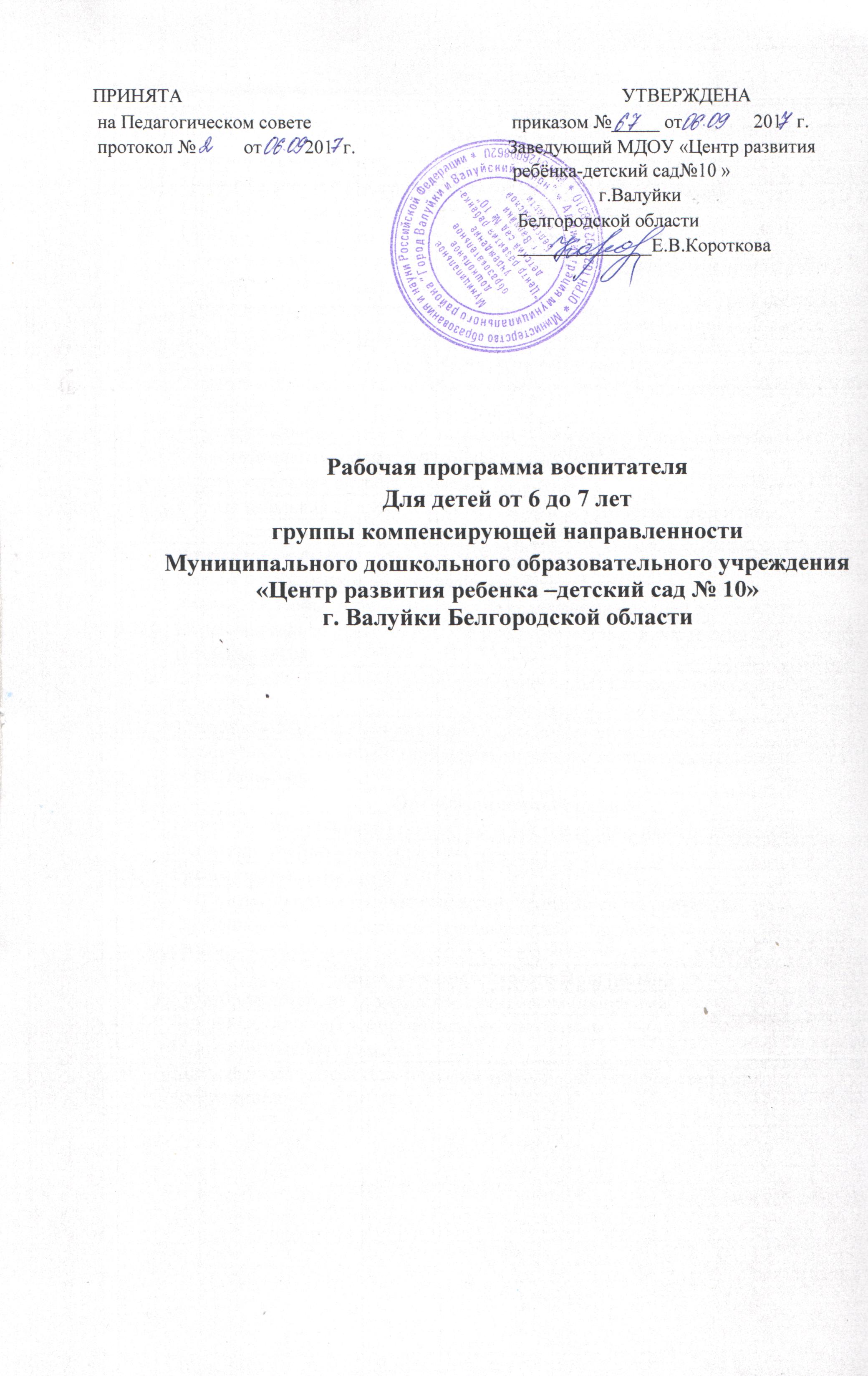 I. Целевой раздел1.1. Пояснительная запискаДанная Программа  разработана в соответствии со следующими нормативными документами:1. Федеральным  законом  от  29  декабря  2012г.  №273-ФЗ  «Об  образовании  в Российской Федерации» принят Государственной Думой 21 декабря 2012 года, одобрен Советом Федерации 26 декабря 2012 года.2.Приказ Министерства образования и науки Российской Федерации от  17  октября  2013  г.  №  1155  г.  Москва.  Зарегистрирован  в  Минюсте  РФ  14 ноября 2013 г., регистрационный № 30384.«  Об утверждении Федерального государственного  образовательного стандарта  дошкольного образования». 3. Коментарии Минобрнауки России к ФГОС ДО от 28.02.2014г №08-2494. Приказом Министерства образования и науки Российской Федерации от30.08.2013г №1014 об утверждении порядка организации и осуществления образовательной деятельности по основным образовательным программам.5. Приказом Министерства образования и науки Российской Федерации от 28.12.2010г №2106 «Об утверждении и введении в действие Федеральных требований к образовательным учреждениям в части охраны здоровья обучающихся, воспитанников».6.Постановлением  Главного  государственного  санитарного  врача  Российской Федерации  от  15  мая  2013  г.  №26  г.  Москва  «Об  утверждении  Сан ПиН 2.4.1.3049-13«Санитарно-эпидемиологическими  требованиями  к устройству,  содержанию  и организации  режима  работы  дошкольных  образовательных  организаций» - 7.Уставом ДОУ от   2015г8. Основной Образовательной программой ДОУ. 9.Общеобразовательной программой дошкольного образования «Детский сад по системе М.Монтессори»Рабочая программа подготовительной группы компенсирующей направленности   МДОУ «ЦРР - детский сад №10 г. Валуйки Белгородской области разработана с целью психолого-педагогической поддержки позитивной социализации и индивидуализации, развития личности детей старшего возраста.Программа определяет содержание и организацию образовательной деятельности в МДОУ«ЦРР - детский сад №10» г. Валуйки Белгородской области и обеспечивает развитие личности детей  дошкольного возраста в различных видах общения и деятельности с учетом их возрастных, индивидуальных психологических и физиологических особенностей.Программа реализуется на государственном языке Российской Федерации - русском.Программа направлена на: -создание условий развития ребенка, открывающих возможности для его позитивной социализации, его личностного развития, развития инициативы и творческих способностей на основе сотрудничества с взрослыми и сверстниками и в соответствующих возрасту видах деятельности.-создание развивающей образовательной среды, которая представляет собой систему условий социализации и индивидуализации детей.-решение задач ФГОС ДО.Программа предусмотрена для освоения детьми в возрасте от 6 до 7 лет.1.2. Цели и задачи  реализации рабочей программы Цель программы создание наилучших условий для благополучия детей, позволяющих им раскрыть свой природный потенциал и адаптироваться к условиям жизни в современном обществе.          Задачи:сохранение и укрепление  физического и психического здоровья детей, а так же формирование ценности здорового образа жизни;предоставление равных возможностей для полноценного развития каждого ребенка;развитие физических, интеллектуальных, нравственных, эстетических, творческих способностей детей, их стремление к саморазвитию;поддержка и развитие детской инициативности и самостоятельности в познавательной, коммуникативной и творческой деятельности;формирование общей культуры воспитанников, прежде всего – культуры доброжелательных и уважительных отношений между людьми;формирование предпосылок учебной деятельности (у детей старшего дошкольного возраста), необходимых и достаточных для успешного решения ими задач начального общего образования;обеспечение психолого-педагогической поддержки семьи и повышение родительской компетентности в вопросах охраны и укрепления здоровья, развития и образования детейПрограмма обеспечивает развитие личности детей дошкольного возраста с 6  до 7 лет в различных видах общения и деятельности с учетом их возрастных и индивидуальных психологических и физических особенностей по основным направлениям развития:-физическому,-познавательному,-социально - коммуникативному,-речевому,-художественно - эстетическому. 1.3. Особенности организации образовательного процессаГруппа  функционирует в режиме 10 часового пребывания воспитанников в период с 7.00 до17.00 при 5-ти дневной рабочей неделе. 		Рабочая программа реализуется в течение всего времени пребывания воспитанников в детском саду.             Период от 6-и до 7-и лет представляет собой время сознательного созидания себя. Важно предоставить детям возможность проявить свою инициативу в самостроительстве. Наилучшим образом это происходит в специально-подготовленной педагогами предметно-пространственной развивающей образовательной среде, где дети смогут сами выбирать, чем им заняться и научиться устанавливать контакты со сверстниками и взрослыми. Это является важнейшим условием для достижения целей и задач образовательной работы. Приобретение навыков: коммуникативных навыков (конструктивного общения и взаимодействия со взрослыми и сверстниками, владение устной речью как средством общения);двигательных навыков (различная ходьба, бег, прыжки, лазанье, катание на самокате, санках, велосипеде, участие в спортивных играх);познавательно-исследовательских (исследования предметов окружающего мира и экспериментирования с ними);навыков самообслуживания и заботы об окружающей средевосприятие художественного текстанавыков творческой деятельности (изобразительной, музыкальной, театральной и навыков конструирования) навыков игровой деятельностиПриобретение качеств:овладение основными культурными способами деятельности, инициатива и самостоятельность в разных видах деятельности; выбор рода занятий, участников по совместной деятельности, способов деятельности;положительное отношение к миру, к разным видам труда, другим людям и самому себе; чувство собственного достоинства; взаимодействие со сверстниками и взрослыми, участие в совместных играх; адекватное проявление своих чувства, в том числе чувства веры в себя, умение разрешать конфликты;воображение, которое реализуется в разных видах деятельности, умение подчиняться разным правилам и социальным нормам;хорошо владение устной речью, умение выражать свои мысли и желания, развитие физических качеств;способность к волевым усилиям, следование социальным нормам поведения и правилам в разных видах деятельности, во взаимоотношениях со взрослыми и сверстниками; любознательность, самостоятельность в объяснении разных явлений.1.4.Принципы и подходы к формированию программыПодходы, на которых выстраивается система Монтессори - антропологический, деятельностный, культурно-исторический, что в полной мере соответствует ФГОС дошкольного образовании на современном этапе его развития и отражают гуманистическую суть системы.Принципы:1. Полноценное проживание ребенком всех этапов детства (младенческого, раннего и дошкольного возраста), обогащение (амплификация) детского развития;2. Построение образовательной деятельности на основе индивидуальных особенностей каждого ребенка, при котором сам ребенок становится активным в выборе содержания своего образования, становится субъектом образования (далее - индивидуализация дошкольного образования);3. Содействие и сотрудничество детей и взрослых, признание ребенка полноценным участником (субъектом) образовательных отношений;4. Поддержка инициативы детей в различных видах деятельности;5. Сотрудничество организации с семьей;6. Приобщение детей к социокультурным нормам, традициям семьи, общества и государства;7. Формирование познавательных интересов и познавательных действий ребенка в различных видах деятельности;8. Возрастная адекватность дошкольного образования (соответствие условий, требований, методов возрасту и особенностям развития);9. Учет этнокультурной ситуации развития детей.10. Комплексно - тематический принцип построения образовательного процесса.Программа разработана с учетом:		Обязательная часть Программы в содержательном отношении разработана с учетом ФГОС ДО.	     Объем обязательной части Программы составляет 60% от ее общего объема,  полностью соответствует Примерной общеобразовательной программы дошкольного образования «Детский сад по системе  Монтессори», иные 40% составляют объем части Программы, формируемой участниками образовательных отношений.	     Программа разработана с учетом следующих инновационных технологий парциальных программ:Художественно – эстетическое развитие:1.Лыкова И.А. Авторская программа по изобразительной деятельности в детском саду «Цветные ладошки». Программа предусмотрена для детей в возрасте (от 2  до 7 лет). Программа адаптирована к условиям дошкольной организации. Цель: формирование творческих способностей у детей дошкольного возраста в процессе изобразительной деятельности в условиях: (НОД и т.д).Задачи: формирование и развитие творческого потенциала детей дошкольного возраста, развитие эстетических качеств детей, создание благоприятных условий для их гармоничного развития в соответствии с индивидуальными особенностями и склонностями каждого ребенка.Социально-коммуникативное развитие:1.Л.Л.Тимофеева «Формирование культуры безопасности» (у детей от 3 до 8лет).Цель: формирование у дошкольников основ культуры безопасности, определяющих возможность полноценного развития различных форм личностной активности детей, их самостоятельности, творчества во всех видах детской деятельности, способность самостоятельно и безопасно действовать в повседневной жизни (в быту, на природе, на улице и т. д.), неординарных и опасных ситуациях, находить ответы на актуальные вопросы собственной безопасности. Задачи: -обеспечение овладения ребенком основными культурными способами безопасного осуществления различных видов деятельности, формирование умений, навыков, компетенций, необходимых для определения тактики безопасного поведения в различных ситуациях, развитие способности выбирать себе род занятий с учетом соблюдения норм безопасного поведения; -формирование представлений о своем статусе, правах и обязанностях, семейных взаимоотношениях, некоторых источниках опасности, видах опасных и идеалы безопасного взаимодействия с окружающим миром, которые воплощаются в обоснованной безопасной деятельности. Познавательно развитие:1.С.Н.Николаева « Юный эколог»  ( от 3 до7 лет)Цель: экологическое воспитание дошкольников.Задачи: -формирование осознанно-правильного отношения детей к природе; -расширение и дополнение впечатлений, полученных ребенком от контакта с природой; -создание «экологического пространства» - предметно-развивающей среды экологического развития детей. 2.Князева О.Л., М.Д. Маханёва «Приобщение детей к истокам русской народной культуры» СПб.; Детство-Пресс, 2002г. Программа  основана на формировании эмоционально окрашенного чувства причастности детей к наследию прошлого, в том числе благодаря созданию особой среды, позволяющей как бы непосредственно с ним соприкоснуться.Задачи: Формирование у детей патриотических чувств и развитие духовности. Знакомство с культурным прошлым своего народа. Обогащение словаря детей через народные сказки, присказки, заклички, потешки, поговорки, народные игры.3.  В.Гришин  «Малыши играют в шахматы» (от 5 до 7 лет) М. Просвещение,  1991 г. 158 стр.Цель: создание условий для развития шахматного образования детей дошкольного возраста и популяризация шахмат среди дошкольников и их родителей.Задачи:-расширять кругозор;-пополнять знания;-активизировать мыслительную деятельность дошкольника;-учит ориентироваться на плоскости;-тренирует логическое мышление, наблюдательность, память, внимание;-вырабатывает у ребенка настойчивость, выдержку, волю, спокойствие, уверенность в своих силах, стойкий характер.4. Л.Л. Шевченко «Добрый мир» (5 до 7 лет)Цель: развитие личности ребёнка дошкольного возраста, формирование базовой культуры, на основе традиционных духовных и нравственных ценностей. Задачи: -духовно-нравственное развитие и воспитание детей посредством приобщения к традиционным духовным традициям России, понимание значимости традиционных нравственных идеалов и моральных норм для жизни, личности, семьи, общества; -формирование у детей основополагающих морально-нравственных идеалов, установок, ценностей, норм, обеспечивающих осознанный нравственный выбор; -приобретение культурологических знаний, необходимых для разностороннего развития детей;-формирование общей культуры дошкольников; -создание условий творческого развития; -воспитание гражданственности и патриотизма, любви к Родине, семье; -интеграция личности в национальную и мировую культуру; -обеспечение ценностно-смысловой, содержательной, методической преемственности между ступенями дошкольного, начального и основного общего образования5. Т.М. Стручаева, Н.Д. Епанчинцева «Белгородоведение» (от 5 до 7 лет)Цель: социально - нравственное становление дошкольников, направленное на развитие личности посредством приобщения детей к культуре родного края, формирование исторического и патриотического сознания через изучение истории, культуры, природы Белогорья.Задачи:-формирование у дошкольников целостной картины мира на основе краеведения;приобщение к традициям Белгородского края, к традициям России, к традициям семьи;-формирование нравственных качеств, чувства патриотизма, толерантного отношения ко всем людям, населяющим нашу многонациональную Белгородскую область и Россию;-приобщение детей к изучению родного края через элементы исследовательской и проектной деятельности совместно со взрослыми;-воспитание бережного отношения к объектам природы и результатам труда людей в регионе и в целом в России.Физическое развитие: 1. Технологии Л.Н.Волошина «Выходи играть во двор» (от 3 до 7 лет).Цель: обеспечение равных возможностей для полноценного физического развития ребенка в период дошкольного детства с учетом интересов, потребностей детей и их родителей, специфики национальных и социокультурных условий, спортивных традиций региона. Задачи:  -формирование устойчивого интереса к подвижным народным играм, играм с элементами спорта, спортивным упражнениям, желания использовать их в самостоятельной двигательной деятельности; -обогащение двигательного опыта дошкольников новыми двигательными действиями;  -закрепление техники выполнения основных движений, ОРУ, элементов спортивных игр; -содействие развитию двигательных способностей детей: ловкости, быстроты, гибкости, силы, выносливости; -воспитание положительных нравственно-волевых качеств;  -формирование культуры здоровья.Речевое  развитие	1.О.С. Ушакова «  Развитие речи детей дошкольного возраста в детском саду»  (от 3 до 7 лет).Цель: овладение родным языком и развитие языковых способностей у детей дошкольного возраста.Задачи:-Развитие связной речи, умения строить простые и сложные синтаксические конструкции и использовать их в речи.-Развитие лексической стороны речи-Формирование грамматического строя речи, умения использовать в речи все грамматические формы.-Развитие звуковой стороны речи-Развитие образной речи.Содержательные и организационные аспекты данной части ориентированы на сохранение и укрепление здоровья детей, художественно – эстетическое развитие воспитанников, поддержку детской инициативы и свободной  спонтанной игры. 1.5. Значимые характеристики, возрастные и индивидуальные особенности контингента воспитанников.Группа  функционирует в режиме 10 часового пребывания воспитанников в период с 7.00 до17.00 при 5-ти дневной рабочей неделе. 		Рабочая программа реализуется в течение всего времени пребывания воспитанников в детском саду.             Период от 6-и до 7-и лет представляет собой время сознательного созидания себя. Важно предоставить детям возможность проявить свою инициативу в самостроительстве. Наилучшим образом это происходит в специально-подготовленной педагогами предметно-пространственной развивающей образовательной среде, где дети смогут сами выбирать, чем им заняться и научиться устанавливать контакты со сверстниками и взрослыми. Это является важнейшим условием для достижения целей и задач образовательной работы. Приобретение навыков: коммуникативных навыков (конструктивного общения и взаимодействия со взрослыми и сверстниками, владение устной речью как средством общения);двигательных навыков (различная ходьба, бег, прыжки, лазанье, катание на самокате, санках, велосипеде, участие в спортивных играх);познавательно-исследовательских (исследования предметов окружающего мира и экспериментирования с ними);навыков самообслуживания и заботы об окружающей средевосприятие художественного текстанавыков творческой деятельности (изобразительной, музыкальной, театральной и навыков конструирования) навыков игровой деятельностиПриобретение качеств:овладение основными культурными способами деятельности, инициатива и самостоятельность в разных видах деятельности; выбор рода занятий, участников по совместной деятельности, способов деятельности;положительное отношение к миру, к разным видам труда, другим людям и самому себе; чувство собственного достоинства; взаимодействие со сверстниками и взрослыми, участие в совместных играх; адекватное проявление своих чувства, в том числе чувства веры в себя, умение разрешать конфликты;воображение, которое реализуется в разных видах деятельности, умение подчиняться разным правилам и социальным нормам;хорошо владение устной речью, умение выражать свои мысли и желания, развитие физических качеств;способность к волевым усилиям, следование социальным нормам поведения и правилам в разных видах деятельности, во взаимоотношениях со взрослыми и сверстниками;любознательность, самостоятельность в объяснении разных явлений.1.6. Планируемые результаты освоения программыЦелевые ориентиры дошкольного образования в соответствии с требованиями ФГОС ДО является комплексная характеристика ребенка, складывающаяся в процессе жизнедеятельности в детской образовательной организации. В Монтессори - образовании этот процесс называется определяющим термином «нормализация» и имеет специальное значение. «Нормальный» здесь не несет значения «типичный», «средний» и даже «обычный». Термин «нормальный» и «нормализация» используется для описания уникального процесса, который М. Монтессори открыла в развитии ребенка.Характеристики нормализации: любовь к порядку, любовь к работе, спонтанная концентрация, любовь к тишине и работе самостоятельно, принятие реальности, способность действовать, исходя из реального выбора, послушание, независимость,инициатива, спонтанная самодисциплина, жизнерадостность.Термин «нормализация» близок к термину «социализация», который используется современной педагогикой и психологией.В детском саду по системе Монтессори ребенок получает адекватный и максимально полный для своего возраста образ окружающего мира – природы, культуры и общества, образ самого себя и своего места в мире. Имея свободу движений и возможность проявить двигательную активность в специально-выделенном уголке, помещении группы, организации, постоянно соприкасаясь с водой, ежедневно пребывая на свежем воздухе, дети укрепляют свое здоровье и хорошо себя чувствуют.Дети, посещающие группу,  с первых дней приучаются к самообслуживанию и согласно возрасту самостоятельно раздеваются, совершают гигиенические процедуры, накрывают на стол, подметают пол, ухаживают за растениями, поддерживают порядок в групповой комнате.Они умеют налаживать отношения со сверстниками и взрослыми, обладают культурой поведения в группе, проявляют заботу об окружающей среде.К 7 годам дети приобретают навык самостоятельной познавательной деятельности, умение делать выбор занятия и завершать начатое дело. Они любознательны и активны в исследовании окружающей жизни. Имеют желание учиться.Развитие интеллектуальных, эстетических и творческих способностей детей позволяют им наблюдать, анализировать, сравнивать различные объекты, группировать их по признакам. Большинство детей к 7 годам осваивают первоначальное письмо и чтение, имеют элементарные математические представления. Приобретают навыки работы с красками, кистью, карандашами, мелками; вырезают с помощью ножниц; выполняют различные аппликации, работают с бумагой, тканью, природным материалом. Развитие музыкальных способностей позволяет детям иметь к 7 годам навыки интонирования песен, ритмичных движений под музыку и элементарного музицирования.В соответствии с требованиями ФГОС ДО к целевым ориентирам приводим карту возможных достижений выпускника детского сада, работающего по системе Монтессори, с учетом индивидуальных возможностей детей.Итоговая карта достижений выпускника заполняется на протяжении последнего полугодия пребывания ребенка в детском саду и является документом, который дает основания для принятия решения о готовности ребенка к обучению в начальной школе - как традиционной, так и начальной Монтессори - школе. Но она не влияет на оценку самого ребенка в глазах его родителей или детей группы. В карте достижений выпускника дошкольной группы в возрасте от 6-ти до 7 лет применяется 3-х уровневая шкала педагогической оценки сформированности интегрированных качеств личности ребенка по направлениям: нормализация (термин М. Монтессори), социализация, эмоциональная устойчивость, а также познавательная активность. Шкала имеет условные буквенные обозначения («в» - качество проявляется всегда, «н» - проявляется иногда, «р» - проявляется очень редко). (  Приложение№1)1.7. Система оценки результатов освоения программы 	В соответствии с ФГОС ДО, целевые ориентиры не подлежат непосредственной оценке, в том числе в виде педагогической диагностики (мониторинга), и не являются основанием для их формального сравнения с реальными достижениями детей. Они не являются основой объективной оценки соответствия, установленным требованиям образовательной деятельности и подготовки детей. Освоение Программы не сопровождается проведением промежуточных аттестаций и итоговой аттестации воспитанников. Как следует из ФГОС ДО, целевые ориентиры не могут служить непосредственным основанием при решении управленческих задач, включая:• аттестацию педагогических кадров; • оценку качества образования; • оценку как итогового, так и промежуточного уровня развития детей, в том числе в рамках мониторинга (в том числе в форме тестирования, с использованием методов, основанных на наблюдении, или иных методов измерения результативности детей); • оценку выполнения муниципального (государственного) задания посредством их включения в показатели качества выполнения задания;• распределение стимулирующего фонда оплаты труда работников Организации. Педагоги в своей работе выстраивают индивидуальную траекторию развития каждого ребенка. Для этого используют инструментарий оценки своей работы, который позволяет ему оптимальным образом выстраивать взаимодействие с детьми. В основе аутентичной оценки лежат следующие принципы. Во-первых, она строится в основном на анализе реального поведения ребенка, а не на результате выполнения специальных заданий. Информация фиксируется посредством прямого наблюдения за поведением ребенка. Результаты наблюдения педагог получает в естественной среде (в игровых ситуациях, в ходе режимных моментов, на занятиях), а не в надуманных ситуациях, которые используются в обычных тестах, имеющих слабое отношение к реальной жизни дошкольников. Во-вторых, если тесты проводят специально обученные профессионалы (психологи, медицинские работники и др.), то аутентичные оценки могут давать взрослые, которые проводят с ребенком много времени, хорошо знают его поведение. В этом случае опыт педагога сложно переоценить. В-третьих, аутентичная оценка максимально структурирована. И наконец, если в случае тестовой оценки родители далеко не всегда понимают смысл полученных данных, а потому нередко выражают негативное отношение к тестированию детей, то в случае аутентичной оценки ответы им понятны. Родители становятся партнерами педагога при поиске ответа на тот или иной вопрос. Педагогическая диагностика реализации программы предполагает оценку индивидуального развития детей. Такая оценка производится педагогическим работником в рамках педагогической диагностики (оценки индивидуального развития дошкольников, связанной с оценкой эффективности педагогических действий и лежащей в основе их дальнейшего планирования). Педагогическая диагностика проводится в ходе наблюдений за активностью детей в спонтанной и специально организованной деятельности. Инструментарий для педагогической диагностики — карты наблюдений детского развития, позволяющие фиксировать индивидуальную динамику и перспективы развития каждого ребенка в ходе: •коммуникации со сверстниками и взрослыми (как меняются способы установления и поддержания контакта, принятия совместных решений, разрешения конфликтов, лидерства и пр.); •игровой деятельности; •познавательной деятельности (как идет развитие детских способностей, познавательной активности); •проектной деятельности (как идет развитие детской инициативности, ответственности и автономии, как развивается умение планировать и организовывать свою деятельность); •художественной деятельности; •физического развития. Результаты педагогической диагностики могут использоваться исключительно для решения следующих образовательных задач: 1) индивидуализации образования (в том числе поддержки ребенка, построения его образовательной траектории или профессиональной коррекции особенностей его развития); 2) оптимизации работы с группой детей. В ходе образовательной деятельности педагоги должны создавать диагностические ситуации, чтобы оценить индивидуальную динамику детей и скорректировать свои действия.(Приложение 2)II Содержательный раздел2.1. Образовательная деятельность в соответствии с направлениями развития ребенка по 5 образовательным областям.Содержательный раздел разработан и сформирован с учетом образовательной программы дошкольного образования «Детский сад по системе Монтессори».	Описание образовательной деятельности в соответствии с направлениями развития ребенка, представленными в пяти образовательных областях( физическое, речевое, познавательное, социально - коммуникативное, художественно- эстетическое развитие) соответствует примерной основной общеобразовательной программе дошкольного образования «Детский сад по системе Монтессори».Группа работает по основной общеобразовательной программе МДОУ, с учетом дошкольного образования  «Детский сад по системе Монтессори»  и использует  ряд парциальных и региональных программ.Физическое развитие1. Технологии Л.Н. Волошина «Выходи играть во двор» (от 3 до 7 лет). Художественно - эстетическое развитие 1.«Цветные ладошки» И. А. Лыкова Познавательное  развитие1.«Приобщение детей к истокам русской народной культуры» О.Л.Князева М.Д. Маханева. 2. С.Н.Николаева «Юный эколог» (от 3 до 7 лет)3. В.Гришин  «Малыши играют в шахматы» (от 5 до 7 лет);4. Л.Л. Шевченко «Добрый мир» (5 до 7 лет)5. Т.М. Стручаева, Н.Д. Епанчинцева «Белгородоведение» (от 5 до 7 лет)Социально-коммуникативное развитие 1.Л.Л.Тимофеева «Формирование культуры безопасности» (у детей от 3 до 8лет).Речевое развитие1.О.С. Ушакова «Развитие речи детей дошкольного возраста в детском саду» (от 3 до 7 лет)	Содержание психолого-педагогической работы по освоению детьми образовательных областей ориентировано на развитие физических, интеллектуальных и личностных качеств детей. Задачи психолого-педагогической работы по формированию физических, интеллектуальных и личностных качеств детей решаются интегрирование в ходе освоения всех образовательных областей наряду с задачами, отражающими специфику каждой образовательной области, с обязательным психологическим сопровождением. Модель  организации образовательного процесса в детском саду2.1.1.Образовательная  область «Социально-коммуникативное развитие».Содержание образовательной области "Социально-коммуникативное развитие" направлено на достижение целей освоения первоначальных представлений социального характера и включения детей в систему социальных отношений. Правила группы – часть социальной среды - разрабатываются взрослыми, но их формулировки обязательно обсуждаются с детьми. Каждое правило обсуждается в кругу; их можно проиграть в ролях. Например, обсуждая, что значит быть вежливым, проигрываем вежливые формы приветствий, просьбы, прощания, предложения помощи другим и т.п.Примерные правила группы:У нас не говорят плохие словаНе мешай другому.Не бери чужое.У каждой вещи есть своё место.Говорит один — другой слушает.Тихо! Идет работа!Доведи работу до конца!Вместе работали, вместе убираем.Делом занимайтесь  - и не отвлекайтесь.Если коврик на пути, коврик надо обойти.Материал не забываем, за собою убираем.Мы друг другу не мешаем, если просят – помогаем.	Я работу завершил все на место положил.Упражнения в жизненной практикеЦель: развитие независимости, самостоятельности, навыков самообслуживания, концентрации внимания, координации движений, крупной и мелкой моторики, реализация потребностей двигательной активности, подражание деятельности взрослым, навыки социального поведения.Для формирования точности движений важно создать подготовленную среду, учитывая моторные потребности ребенка. Оборудование по величине и удобству должно быть подобрано соответственно силе и росту ребенка. В этой среде ребенку надо предложить всевозможные виды упражнений. Предметы для  упражнений подбираются таким образом, чтобы ребенок ясно понимал цель своей деятельности. Надо также создать возможность для совместной деятельности детей. Жизнь в детском учреждении дает многочисленные возможности свободного применения сложных движений в социальной группе, таких, как приготовление завтрака, помощь при одевании и раздевании.Подобраны упражнения жизненной практики так, что часть из них происходит и в повседневных домашних делах. Постепенно жизненно важная деятельность может выполняться ребенком совершенно самостоятельно. С увеличением независимости у ребенка растет уверенность в себе и чувство собственного достоинства.Материалы для упражнений в навыках практической жизни должны по цвету, форме, величине, удобству и притягательности отвечать детским потребностям.Для ребенка интересен подробный анализ сложных действий. Учитель проводит занятие или упражнение медленно и тщательно анализирует его так, чтобы сложная структура действия стала для ребенка понятной.Наведение порядка в среде, где находится ребенок, благоприятствует усвоению им образцов социального поведения и созданию внутреннего духовного строя. Чем более независим ребенок от помощи взрослого, тем больше у него освобожденных творческих сил для развития и построения образцов собственного поведения в обществе.Цели упражнений в обучении навыкам жизненной практики можно обобщить следующим образом: - возможность реализовать потребность в различных движениях. При этом ребенок учится контролю и координации собственных движений; -  возможность пережить некоторую деятельность как завершенный процесс с началом, серединой и концом; - возможность  пережить некоторую деятельность как процесс, состоящий из нескольких этапов, как упорядоченную деятельность; - ребенок впервые имеет право выбора - он выбирает материал, место работы с ним и длительность своей деятельности;- развитие независимости ребенка от взрослого, его самостоятельности и тем самым укрепление чувства собственного достоинства и самоценности;- подготовка ребенка к работе со всеми остальными материалами.Упражнения подразделяются на пять основных групп:- Вводные упражнения (Упражнения периода адаптации для развития контроля и координации движений);-Упражнения по уходу за собой для развития самообслуживания;-Упражнения, обучающие заботе об окружающей среде;-Особые формы движенияВводные упражнения:1. Как ходить по группе (ориентация в пространстве; осторожная ходьба, чтобы не натыкаться на предметы; тихая ходьба, чтобы не мешать другим). 2. Ношение предметов (стула, стола, коврика, маленьких предметов).3. Открывание, закрывание (тюбиков, баночек; открывание и закрывание двери). 4. Раскатывание и скатывание коврика.5. Складывание и сворачивание (складывание салфеток; заворачивание предмета в бумагу).6. Пересыпание, переливание (пересыпание зерен ложкой; пересыпание зерен из кувшина; переливание воды из кувшина)Упражнения по уходу за собой: 1. Расстегивание и застегивание различных видов застежек (рамки с пуговицами, молнией, кнопками, бантами, шнурками и петлями, булавками,  “ липучками “ , крючками, ремнями и пряжками). 2. Мытье рук.	 3. Стирка. 4. Чистка обуви.Упражнения, обучающие уходу за окружающим: А). Внутри дома 1. Протирание пыли. 2. Подметание (со стола, с пола). 3. Мытье (стола; посуды). 4. Уход за цветами (горшечными; срезанными). Б). Вне дома 1. Работа на огороде (от подготовки земли до уборки урожая).Особые формы движения: 1. Умение ходить красиво, грациозно, вырабатывать чувство равновесия(ходьба по линии, ношение предметов). 2. Умение сохранять тишину и неподвижность (упражнение в тишине)Работа с Монтессори – материалами развивают у детей навыки самообслуживания по уходу за собой: мытье рук, действия с ложкой, застегивание пуговиц, ремней, шнуровка и т. д . Заботу об окружающей среде: протирание пыли, мытье стола, мытье пола, уход за цветами и т.д.Основы культуры поведения: как приветствовать друг друга, как благодарить, помогать и просить о помощи, накрывать стол, делать сервировку и т.д. Дети приобретают навыки позитивного социального поведения, знакомятся с основами этикета на «уроках социальной жизни».Методическое обеспечение: 1.Растаргуева Т.Н. «Тишина учит – тишине учимся»;2. Л.Л.Тимофеева «Формирование культуры безопасности» (у детей от 3 до 8лет);3. Елена Хилтунен «Помоги мне сделать это самому».2.1.2.Образовательная  область «Познавательное развитие»Познавательное развитие в детском саду по системе Монтессори можно разбить условно на несколько направлений:1. Сенсорное развитие2. Математическое развитие3. Знакомство с основами знаний о природе и культуре.Познавательное развитие ребенка тесно взаимосвязано со всеми другими образовательными областями и реализуется посредством самостоятельной и совместной деятельности детей в продуманной и тщательно выстроенной подготовленной предметной развивающей среде и создания атмосферы исследовательского и творческого поиска, интереса к явлениям окружающей жизни, радости познания, решения поисковых задач.Сенсорное развитиеСенсорное развитие ребенка является базой формирования представлений об окружающем мире, познавательных процессов, умственного развития, развития  навыков самообучения, подготовки к дальнейшим формам учения.Цель: подготовка ребенка к переходу на новый абстрактный уровень мышления,  развитию речи и математических представлений.Задачи: - развивать умение сравнивать, анализировать; -готовить к изучению математики, музыки, других направлений.Математическое развитиеКонцепция математического развития в детском саду по системе Монтессори строится по законам естественного развития мышления человека. То есть математическое мышление рассматривается как возникающее спонтанно, а не через специально выстроенное взаимодействие взрослых и детей.  В то же время математическое мышление дошкольников развертывается в процессе их жизнедеятельности в специально подготовленной предметно-пространственной среде, которая позволяет каждому ребенку двигаться в развитии мышления в индивидуальном темпе. Цель: предоставить детям возможность освоения первичных математических знаний в соответствии с возрастными возможностями и особенностями развития каждого ребенка. Дети учатся выделять и различать признаки предметов, сравнивать и упорядочивать их по величине, числу, форме, по длине, массе. Знакомство с основами природы и культурыВ пространстве знакомства детей с природой и культурой представлены материалы с помощью которых они могут знакомиться с основами географии, астрономии. Такое обучение способствует развитию творческого мышления и формированию компетентности каждого ребенка в различных областях действительности.Занятия по изучению природы и культуры направлены не только на получение информации об окружающем мире, но и на приобретение навыков самостоятельного добывания информации, ее проживание, использование в практической деятельности. Область природы и культуры  охватывает все возможные стороны жизни человека и их взаимосвязь, поэтому задача педагога - предоставить условия не только для  получения информации интересующей детей, но и помочь им раскрыть взаимосвязь явлений, определиться в своей личной причастности к явлениям окружающего мира. В процессе изучения природы и культуры у дошкольников закладываются основы экологии, даются представления о связи человека с природной средой и условиями жизни, дети знакомятся с этически ценными нормами и правилами поведения в природе. Происходит знакомство с основами безопасности жизнедеятельности и валеологическими знаниями.С живой и неживой природой дети знакомятся в своих собственных исследованиях свойств и особенностей предметов и веществ. Знакомство с природными явлениями, многообразием растительного и животного мира происходит так же в процессе самостоятельной исследовательской работы в среде детского сада. Организуется детское экспериментирование с различными веществами: водой, снегом, воздухом, песком, землей, глиной; наблюдения за жизнью растений. В ознакомлении с явлениями общественной жизни стержневой темой является жизнь и труд взрослых, приобщение дошкольников к культурно-историческим ценностям окружающих их людей. Важной составляющей является патриотическое воспитание. Дети знакомятся с достопримечательностями родного города, края, страны, знакомятся с фольклором, сказками.Цель: формирование целостного восприятия картины мира..Методическое обеспечение: 1.Программа «Приобщение детей к истокам русской народной культуры» О.Л.Князева (от 3 до 7 лет);2.Елена Хилтунен: «Воспитание чувств», «Космическое воспитание», «Считаю сам»;3. С.Н.Николаева « Юный эколог» (от 3 до 7 лет);4. В.Гришин  «Малыши играют в шахматы» (от 5 до 7 лет);6. Л.Л. Шевченко «Добрый мир» (5 до 7 лет);7. Т.М. Стручаева, Н.Д. Епанчинцева «Белгородоведение» (от 5 до 7 лет).2.1.3.Образовательная область «Речевое развитие».Речь выступает одним из важнейших средств взаимодействия людей и проявляется в дошкольном возрасте, прежде всего, в диалогах, в которых говорящие обмениваются мыслями, ставят уточняющие вопросы друг другу, обсуждая предмет разговора. Постепенное совершенствование и усложнение содержания и формы диалога позволяет включать в них сначала элементы, а затем и полноценные монологи описательного и повествовательного характера, а также элементы рассуждений. Развитие диалогической, полилогической и монологической речи требует формирования следующих составляющих:- собственно речи (ее фонетико-фонематического и лексико-грамматического компонентов);- речевого этикета (элементарные нормы и правила вступления в разговор, поддержания и завершения общения);- невербальных средств (адекватное использование мимики, жестов).	Чтение художественной литературы направлено на достижение цели формирования интереса и потребности в глубоком восприятии книг через решение следующих задач:- формирование целостной картины мира, в том числе первичных ценностных представлений;- развитие литературной речи;- приобщение к словесному искусству, в том числе развитие художественного восприятия и эстетического вкуса.Особенности восприятия детьми дошкольного возраста художественного текста таковы, что с помощью книги ребенок, в первую очередь, открывает мир во всех его взаимосвязях и взаимозависимостях, начинает больше и лучше понимать жизнь и людей, переживая и проживая прочитанное. Главная миссия чтения - воспитание в ребенке читателя, который «начинается» в дошкольном детстве. Процесс общения с книгой является определяющим в интеллектуальном и личностном (в т.ч. мировоззренческом) становлении человека, в его способности к самореализации, в сохранении и передаче опыта, накопленного человечеством.Для того, чтобы у ребенка сформировалась связная, грамматически правильно построенная речь, необходимо создание педагогами развивающей речевой среды. Важным условием развития связной речи и коммуникативных навыков является предоставление детям возможности свободного общения: развитие связной речи требует не только восприятия правильной речи взрослых, но и самостоятельности вербального выражения.	Все виды речевой деятельности являются предметом повседневного внимания и целенаправленного обучения на общих и свободных занятиях, а именно:повседневное общение; самостоятельная деятельность с речевыми материалами в подготовленной среде;индивидуальные трехступенчатые уроки, или уроки названий.расширение словарного запаса через индивидуальные и групповые занятия коллективные упражнения с речевым материалом в дидактическом круге;занятия с подгруппой детей, состав которой определяется уровнем развития и интересов детей;Дидактический круг включают в себя артикуляционную гимнастику, разучивание потешек, скороговорок, считалок, стихов; отгадывание и разучивание загадок; чтение, обсуждение и драматизацию различных произведений.Речевое развитие включает владение речью как средством общения и культуры и реализуется через задачи:обогащения активного словаря; развития связной, грамматически правильной диалогической и монологической речи; развития речевого творчества; развития звуковой и интонационной культуры речи, фонематического слуха; знакомства с книжной культурой, детской литературой, понимание на слух текстов различных жанров детской литературы; Цель: помочь детям овладеть разными видами речевой деятельности: слушанием, говорением.Примерное содержание дидактических материалов центре «Развитие речи»Наборы предметов, которые можно назвать одним общим понятием.Аналогично подобранные комплекты муляжей, мелких фигурок.Наборы карточек: на каждой изображен один предмет, а на одной, обобщающей, все те же самые изображения, только уменьшенные. Все материалы и пособия, находящиеся в развивающей среде группы становятся объектами для расширения словарного запаса ребенка.Коробка с игрушечными или нарисованными на карточках героями известных народных сказок.Разнообразная художественная и познавательная литература, соответствующая возрасту детей.Разные виды театра.Методическое обеспечение: Елена Хилтунен «Говорю, пишу, читаю»;	О.С. Ушакова «Развитие речи детей дошкольного возраста в детском саду» (от 3 до 7 лет).2.1.4.Образовательная область «Художественно-эстетическое развитие».М. Монтессори была сторонником идеи о том, что творчество, в том числе и детское творчество - есть конструирование нового из первоначального интеллектуального материала, собранного в окружающей среде  с помощью утончения чувств и развития моторики руки. Художественное творчество сообразно природе ребенка и призвано «готовить руку ребенка к движению, глаз – к видению, душу к чувствованию». Условно делим область художественно-эстетического развития на направления: творческая изобразительная деятельность; музыкальное развитие.Основная обязательная часть по развитию изобразительного творчества реализуется в пространстве с материалами для упражнений в развитии художественных навыков. Дети обучаются доступным способам и техникам выразительности в художественных видах деятельности. В изобразительной деятельности - рисовании, лепке, аппликации, художественном конструировании. Они учатся смешивать цвета, выстраивать композицию. Цель педагога — выстроить образовательную среду, организовать продуктивный и познавательный процесс, а так же с помощью наблюдения анализировать продуктивную деятельность детей с точки зрения их художественно-эстетического роста. Основная обязательная часть Программы  музыкального развития детей реализуется в пространстве с материалами для развития музыкальных способностей.Музыка – одно из важнейших средств развития ребенка, его чувственной и духовной сферы жизни. Восприятие детьми мира звуков происходит через чувственное сравнение абсолютной тишины покоя  с  музыкой и шумами, производимыми любым движением. Упражнения в этом сравнении способствует утончению слуха и помогают формированию музыкальной интуиции ребенка. Монтессори называла их упражнениями в тишине, и они являются одной из составляющих музыкального воспитания в детском саду. Вторая составляющая музыкального воспитания заключается в пробуждении чувства ритма и «в поощрении к спокойным и координированным движениям тех мускулов, которые уже вибрируют в тишине неподвижности». «Движение по линии» в ритме и темпе музыки, «уроки тишины» и несложные песенки с движением, которые очень любят дети – являются обязательными ежедневными «музыкальными процедурами», которые проводятся педагогами группы. А также звучание музыки может встречать детей по утрам, созывать на круг и использоваться, как фон, при рисовании и других видах спокойной деятельности.С помощью музыки – песни, танца, игры в оркестре, ребята легко объединяются в общий коллектив, увлеченный одним творческим делом. СлушаниеПриобщать детей к народной и классической музыке. Приобщать детей к музыкальной культуре, воспитывать художественно-эстетический вкус.Знакомить с музыкальными жанрами.Способствовать формированию эмоциональной отзывчивости на произведение.Музыкально-ритмические движенияСпособствовать формированию умения придумывать движения, отражающие содержание песни; выразительно действовать с воображаемыми предметами, способствовать развитию танцевально-игрового творчества; формировать навыки художественного исполнения различных образов при инсценировании песен, театральных постановок.Способствовать дальнейшему развитию навыков танцевальных движений, умения выразительно и ритмично двигаться в соответствии с разнообразным характером музыки, передавая в танце эмоционально-образное содержание.Знакомить с национальными плясками.Музыкально-игровое и танцевальное творчествоСпособствовать развитию творческой активности детей в доступных видах музыкальной исполнительской деятельности (игра в оркестре, пение, танцевальные движения и т.п.).ПениеСпособствовать развитию певческих навыков, совершенствованию певческого голоса и вокально-слуховой координации.Способствовать формированию практических навыков выразительного исполнения песен индивидуально и коллективно, с музыкальным сопровождением и без него.Игра на детских музыкальных инструментахЗнакомить с музыкальными произведениями в исполнении различных инструментов и в оркестровой обработке.Способствовать формированию навыков игры на металлофоне, свирели, музыкальных инструментах, русских народных музыкальных инструментах: трещотках, погремушках, треугольниках; умение исполнять музыкальные произведения в оркестре в ансамбле.Методическое обеспечение: 1. «Цветные ладошки» И. А. Лыкова (от 2 до 7 лет); 2.1.5.Образовательная область «Физическое развитие».             Цель: достижение целей формирования у детей интереса и ценностного отношения к занятиям физической культурой, становление ценностей здорового образа жизни, гармоничное физическое развитие. Организация образовательного процесса по методу Марии Монтессори включает принцип свободы движения. В течение всего дня дети находятся в постоянном движении при работе с Монтессори - материалами, так, например, упражнения в практической жизни, работа с сенсорным, математическим, языковым материалом предполагает двигательную активность ребенка. Свобода выбора места работы позволяет ребенку выполнять задания как сидя за столом, так и сидя или лежа на коврике, Свобода выбора деятельности позволяет ребенку в любое время выбирать двигательную активность спортивного уголка в зависимости от собственной потребности.Свобода выбора времени занятия позволяет ребенку заниматься той или иной деятельностью, в том числе и двигательной, столько времени, сколько ребенок ощущает потребность в движении.Помимо двигательной активности во время свободной деятельности, в ходе режимных моментов, самостоятельной двигательной активности предполагается организация непосредственной деятельности по физкультуре в соответствии с СанПиН 3 раза в неделю: один раз свободная двигательная активность детей в подготовленной среде (напр., в зале с выставленным спортивным оборудованием), один раз в подгруппе детей с заданиями, один раз на улице.Двигательная активность на улице во время прогулок осуществляется в соответствии с принципами монтессори-педагогики (свобода выбора деятельности, свобода выбора времени), включает игровую, трудовую, экспериментальную деятельность на природе. Методическое обеспечение: 1.Технологии Л.Н. Волошина «Выходи играть во двор» (от 3 до 7 лет). 	2.2.Вариативные формы, способы, методы и средства реализации программы с учетом возрастных и индивидуальных особенностей воспитанников.В соответствии с основными принципами, заложенными в ФГОС ДО программа направлена на поддержку разнообразия детства, сохранения его уникальности и самоценности, осуществление личностно-ориентированного, гуманистического характера взаимодействия детей и взрослых, уважение личности ребенка. Программа обеспечивает реализацию основных принципов дошкольного образования. Предназначение Центра развития ребенка – детского сада № 10 определяется его местом в муниципальной системе образования. Дошкольное учреждение, обеспечивает право семьи на оказание ей помощи в воспитании и образовании детей дошкольного возраста с учетом реальных социально-экономических и национально-культурных условий города и микрорайона.В основу организации пространства воспитания и развития детей положены на следующие принципы:  Обеспечение безопасности жизнеобеспечения, событийность, связанность взрослого и ребенка в образовательном процессе;  приоритет развивающих и воспитательных задач, способствующих формированию личности ребенка с учетом особенностей его физического, психического развития, индивидуальных возможностей и способностей;  обеспечение равных стартовых возможностей для обучения детей в общеобразовательной школе. Генеральной линией Федерального государственного образовательного стандарта дошкольного образования является развитие личности ребенка, которое происходит в процессе присвоения им общекультурных норм, заложенных в предметах, способах деятельности, отношениях, общении. Целостный педагогический процесс в МДОУ направлен на полноценное всестороннее развитие детей – физическое, социально-личностное, познавательное, речевое, художественно-эстетическое при освоении основной общеобразовательной программы дошкольного образования «Детский сад по системе Монтессори».Организация образовательного процесса осуществляется с учетом принципов интеграции образовательных областей (физическое, социально-коммуникативное, познавательное, речевое, художественно-эстетическое развитие) в соответствии с возрастными возможностями и особенностями воспитанников. Основу организации образовательного процесса составляет комплексно-тематический принцип с ведущей игровой деятельностью. Решение программных задач осуществляется в разных формах совместной деятельности взрослых и детей, а также в самостоятельной деятельности детей, с учетом климатических и сезонных особенностей окружающего мира. Климатические условия учитываются при построении режима дня и при организации ФОД (программа «Играйте на здоровье» строится с учетом сезонных явлений). В детском саду создана модель образовательного процесса к организации всех видов детской деятельности в соответствии с принятыми методами воспитания, обучения и развития дошкольников, средствами образования, адекватными возрасту детей формами организации образовательного процесса с учетом социального заказа. ( Вариативная часть)1. Образовательная область «Познавательное развитие» - представлено в познавательной деятельности «Мир природы и мир человека, математические и сенсорное представления». В вариативной части вводится занятия с использованием программы О.Л.Князевой «Приобщение детей к русской народной культуре» один раз в неделю во второй половине дня, при проведении прогулок используется программа С.Н.Николаевой «Юный эколог» (от 3 до 7 лет). Развитие сенсорики в группе происходит   в процессе самостоятельной деятельности  и в режимных моментах ежедневно с использованием технологии Елены Хилтунен «Воспитание чувств», «Космическое воспитание», «Считаю сам».                        2. Образовательная область «Речевое развитие» представлено в речевой деятельности. Чтение художественной литературы проводится  ежедневно не менее 15мин., вынесено в совместно - самостоятельную  деятельность.  «Речевое развитие» (  владение речью как средством общения и культуры) также происходит в группе в процессе свободной самостоятельной деятельности (повседневное общение, самостоятельная деятельность с речевыми материалами в подготовленной среде; индивидуальные трехступенчатые уроки, или уроки названий, расширение словарного запаса через индивидуальные и групповые занятия с материалами на классификацию; коллективные упражнения с речевым материалом в дидактическом круге; занятия с подгруппой детей, состав которой определяется уровнем развития и интересов детей) – ежедневно. Используется программа Елены Хилтунен «Воспитание и обучение в российском  Монтессори - детском саду и начальной школе», технологии Елены Хилтунен «Говорю, пишу, читаю».   		3.Образовательные области «Социально-коммуникативная» представлено в коммуникативной деятельности конструирование  и ручной труд вынесено в самостоятельную деятельность под руководством  воспитателя.        Вариативная часть: социально-коммуникативная деятельность   интегрируется с другими образовательными областями в процессе режимных моментов. Образовательная область  «Безопасность» вынесена в совместно-игровую деятельность  на прогулках, трудовая деятельность проводится  ежедневно не менее 20 мин. и вынесена  в режимные  моменты в совместно - самостоятельную деятельность.  Упражнения практической жизни в группе происходит в процессе свободной самостоятельной деятельности – ежедневно с использованием технологии Елены Хилтунен «Помоги мне сделать это самому». Уроки тишины проводим в кругу – ежедневно, используем методическое пособие Растаргуевой Т.Н. «Тишина учит – тишине учимся».		 4.Образовательная область «Физическое развитие» представлено в двигательной деятельности в режимных моментах в вариативной части используется технологии Л.Н. Волошиной «Выходи играть во двор».	5.Образовательная область «Художественно-эстетическое» представлено в художественной деятельности и в музыкальной деятельности.  В вариативной части используются  методические разработки И.А.Лыковой «Изобразительная деятельность в детском саду» -   2 раза в неделю в совместной деятельности.	Решение программных образовательных задач осуществляется в ходе:- Образовательной деятельности, осуществляемой в процессе организации различных видов детской деятельности, при выполнении культурных практик.- Режимных моментов- Самостоятельной деятельности детей- Игровой деятельности детей- Взаимодействия с семьями детей и другими социальными партнерами ( СОШ №5, библиотекой, ДК).2.3.Формы, способы, методы и средства реализации  рабочей программыСодержание образовательного процесса осуществляется с учетом основных видов детской деятельности дошкольника. Муниципальный проект «Читающее детство» реализуется один раз в неделю в процессе самостоятельной деятельности и режимных моментах воспитателями группы.Региональный проект «Мы выбираем шахматы» реализуется один раз в неделю во вторую половину дня в процессе самостоятельной деятельности и режимных моментах воспитателями группы.Проект «В театр играем – речь развиваем» на базе МДОУ «ЦРР – детский сад №10» реализуется один раз в неделю 20 минут учителем - логопедом.Проект «Бумажная сказка» на базе МДОУ «ЦРР – детский сад №10» реализуется один раз в неделю 20 минут во вторую половину дня воспитателями группы.Музыкальное развитие проводится музыкальным руководителем два раза в неделю по 30 минут.Рабочая программа музыкального руководителя.Региональный проект «Музыкальная палитра» реализуется один раз в неделю 20 минут музыкальным руководителем, совместно с воспитателями. Физическое развитие проводится инструктором по физической культуре  два раза в неделю в физкультурном зале по 30 минут, один раз в неделю на улице 30 минут. Рабочая программа инструктора по физической культуре.Региональный проект «На встречу ГТО» реализуется один раз в неделю 20 минут инструктором по физической культуре, совместно с воспитателями.            Английский язык проводится два раза в неделю по 30 минут во вторую половину дня, внесен в сетку занятий.Организация образовательной деятельности группы М. Монтессори.Календарно-тематическое планирование2.4.Образовательная деятельность по профессиональной коррекции нарушений развития детейВ МДОУ ЦРР - детский сад №10 ведется коррекционная работа с детьми от 4 до 7 лет.Основу коррекционной работы, в соответствии с ФГОС дошкольного образования составляют следующие принципиальные положения: ● коррекционная работа включается во все направления деятельности образовательного учреждения; ● содержание коррекционной работы – это психолого-медико-педагогическое сопровождение детей с ОНР, направленное на коррекцию в речевом развитии; ● коррекционную работу осуществляют специалисты (педагог-психолог, учитель-логопед, инструктор по физической культуре, музыкальный руководитель). Целью коррекционной работы  - является освоение детьми коммуникативной функции языка в соответствии с возрастными нормативами и оказание им помощи в освоении общеобразовательной программы.Задачи:		- развитие фонематического слуха. - развитие навыков звукового анализа.- уточнение, расширение и обогащение лексического запаса старших дошкольников с ОНР.- формирование грамматического строя речи.- развитие связной речи старших дошкольников.- развитие коммуникативности, успешности в общении. Принципы построения содержания образования в ДОУ- принцип психологической комфортности: взаимоотношение между детьми и взрослыми   строится на основе доброжелательности, поддержки и взаимопомощи;- принцип развивающего обучения; - принцип партнерского взаимодействия с семьей.Содержание коррекционной работы обеспечивает: ● осуществление индивидуально-ориентированной педагогической помощи детям с ОНР с учетом особенностей их психофизического развития и индивидуальных возможностей, в соответствии с рекомендациями учителя-логопеда; ● возможность освоения детьми с ОНР общеобразовательной программы, которая осуществляется на взаимодействии воспитателей, специалистов образовательного учреждения  (как результат коррекционной работы). Решение задач коррекционной деятельности МДОУ осуществляется путём интеграции деятельности воспитателей  группы  на основе реализации модели координации взаимодействия учитель-логопед – воспитатели.	Модель взаимодействия учителя – логопеда с воспитателямикоррекционно-образовательного процесса в МДОУ детский сад № 10Приложение адаптированной программы учителя логопеда.Модель взаимодействия педагога - психолога с воспитателямикоррекционно-образовательного процесса в МДОУ детский сад № 10Приложение адаптированной программы педагога - психолога.2.5.Особенности образовательной деятельности разных видов и культурных практикОбразовательная деятельность реализуется через организацию различных видов детской деятельности с использованием разнообразных форм и методов работы, выбор которых осуществляется педагогами самостоятельно в зависимости от контингента детей, уровня освоения программы и решением конкретных образовательных задач.Образовательная деятельность органично сочетается с другими формами организации детей и позволяет детям использовать приобретенные знания, навыки и умения в самостоятельных играх, продуктивных видах деятельности, в театральной и музыкальной деятельности. Содержание образовательных областей реализуется в различных видах детской деятельности.Приоритетным направлением деятельности детского сада по системе Монтессори является организация жизни и деятельности детей в специально подготовленной предметно-пространственной развивающей образовательной среде. Это означает, что среда призвана обеспечить оптимальные условия для самостоятельной образовательной деятельности детей. В тоже время среда дошкольной группы в целом должна обеспечивать условия для полноценного и внимательного со стороны взрослого ухода за ребенком. Образовательная деятельность детей дошкольного возраста в такой среде отвечает возрастным и сенситивным периодам и наиболее полно отвечает жизненно необходимым условиям для развития детей в зонах их актуального и ближайшего развития. Детский сад по системе Монтессори следует назвать свободным, так как организации жизни в нем строится не по предметным занятиям, а предпочтительной деятельности детей. Такая программа требует от педагога внимательного вглядывания в ребенка и изучения детской жизни во всех ее проявлениях с помощью метода включенного наблюдения. Она представляет собой: описание  организационно-педагогических условий образовательного процесса, а именно специально-подготовленной среды; характеристику содержания педагогической работы по организации свободной деятельности детей в ней; руководство по созданию благоприятного уклада и доброжелательной атмосферы в группе.Свободная работа и игра детей с дидактическим материалом Монтессори помогает наилучшим образом развитию нейро-физиологических процессов коры головного мозга.Ребенок с малых лет получает опыт организованной индивидуальной и коллективной работы в группе.Уважение со стороны взрослых к желанию ребенка, поддержку его собственной  инициативы и предоставления возможности выбора предмета познавательной деятельности. Формы организации детской деятельности:Решение образовательных задач осуществляется через коллективное занятие - круг, предусматривающую организацию различных видов детской деятельности (двигательной, познавательно-исследовательской, коммуникативной, продуктивной, музыкально-художественной), а также в процессе совместной деятельности педагога и детей и во время проведения режимных моментов. В образовательной деятельности, осуществляемой в ходе режимных моментов, воспитатель, по мере необходимости, создаёт дополнительно развивающие проблемно – игровые и практические ситуации, побуждающие детей применить имеющийся опыт, проявить инициативу, активность для самостоятельного решения возникшей задачи. Образовательная деятельность в режимных моментах включает в себя: наблюдения, индивидуальные игры и игры с небольшими подгруппами детей (дидактические, развивающие,  музыкальные, подвижные и пр.), создание практических, игровых, проблемных ситуаций и ситуаций общения, трудовые поручения, беседы и разговоры с детьми по интересам, рассматривание картинок, иллюстраций, индивидуальную работу с детьми в соответствии с задачами разных образовательных областей, двигательную деятельность различной активности, работу по воспитанию культурно – гигиенических навыков и культуры здоровья, экспериментирование, свободное общение воспитателя с детьми. Культурные практики. Разнообразные культурные практики организуются с целью проявления детьми самостоятельности и творчества в разных видах деятельности. В культурных практиках воспитателем создаётся атмосфера свободы выбора, творческого обмена и самовыражения, сотрудничества взрослого и детей. Организация культурных практик носит преимущественно подгрупповой характер. Совместная игра воспитателя и детей, направлена на обогащение содержания творческих игр, необходимых для организации самостоятельной игры.Ситуации общения и накопления положительного социально- эмоционального опыта носят проблемный характер и заключают в себе жизненную проблему близкую детям, в разрешении которой они принимают непосредственное участие. Творческая деятельность, предполагает использование и применение детьми знаний и умений по художественному творчеству, организацию восприятия музыкальных и литературных произведений и свободное общение воспитателя и детей на литературном, художественном или музыкальном материале. Система игр и заданий. Сюда относятся развивающие игры, логические упражнения, занимательные задачи. Также организуются досуги и развлечения, коллективная и индивидуальная трудовая деятельность.2.6.Способы и направления поддержки детской инициативы.«Общие наблюдения и индивидуальное обучение с точным объяснением материала – вот два способа, которые педагог использует, помогая развитию ребенка» (М.Монтессори). В них состоит главный способ поддержки становления личностного своеобразия детей.Попадая в специально-подготовленную среду детского сада, ребенок постоянно стоит перед выбором, чем бы заняться, на каком предмете сосредоточит свое внимание. Он действует при этом самостоятельно, в своем собственном темпе и занимается столько времени, сколько пожелает, т.е. он свободен. Есть ли ограничения этой свободе? Есть! И главное ограничение носит социальный оттенок. Ребенок, как и любой другой человек, не может быть полностью свободен, если он мешает жить другим людям, другим детям в группе. Не мешать другим можно только в ситуации, когда все действия направлены к определенным целям и сопровождаются внутренней концентрацией. М. Монтессори называла это состояние «нормализацией». Обучение точному обращению с предметами окружающей среды, использование их по назначению и есть гарантия свободы. В конце адаптационного периода мы наблюдаем нормализованных, а потому свободных детей.Организуя детский сад по системе Монтессори, и, реализуя Программу, в которой инициатива в выборе занятия принадлежит самим детям, педагог направляет свои силы на отбор тех материалов – предметов для исследования, которые  могут привлечь внимание любого из его воспитанников. Он без устали вдохновляет детей разными способами (упражнениями) с этими материалами, а когда «точка контакта»  между ребенком и предметом окружающей среды установлена, отступает на второй план и дает каждому из детей  необходимое время и возможность для свободной самостоятельной деятельности.«Прежде чем удастся достичь такого внимания и концентрации детей,  руководительница должна научиться контролировать себя, чтобы дух ребенка был свободен для роста и мог показать свои силы. Суть ее обязанности – не прерывать усилия ребенка» (М. Монтессори).Старший возраст. Ребёнок данного возраста отличается высокой активностью и повышенным интересом к окружающему миру. В подготовительной группе активно развивается детская самостоятельность. Деятельность воспитателя направлена на развитие целенаправленности действий, на умение детей устанавливать связь между целью деятельности и её результатом, на умение находить и исправлять ошибки. В режимных моментах, в свободной детской деятельности воспитатель создаёт дополнительно развивающие проблемно – игровые ситуации, побуждающие дошкольников применить имеющийся опыт, проявить инициативу, активность для самостоятельного решения возникшей задачи.Педагог создаёт ситуации, побуждающие детей активно применять свои знания и умения, ставит перед ними всё более сложные задачи, развивает волю, поддерживает желание преодолевать трудности, доводить начатое дело до конца, нацеливает на поиск новых, творческих решений. Педагог предоставляет детям возможность самостоятельно решить поставленную задачу, нацеливает их поиск нескольких вариантов решения одной задачи, поддерживает детскую инициативу и творчество, показывает детям рост их достижений, вызывает у них чувство радости и гордости от успешных самостоятельных действий. Развитию самостоятельности способствует освоение детьми универсальных умений: поставить цель, обдумать пути её достижения, осуществить свой замысел, оценить полученный результат с позиции цели. Задача развития данных умений ставится воспитателем в разных видах деятельности. При этом используются средства, помогающие дошкольникам планомерно и самостоятельно осуществлять свой замысел: опорные схемы, карты, наглядные модели. Высшей формой самостоятельности детей является творчество. Развитию интереса к творчеству способствует создание творческих ситуаций в игровой, театрализованной, художественно – изобразительной деятельности, в ручном труде, словесное творчество. В группе постоянно появляются предметы, побуждающие дошкольников к проявлению интеллектуальной активности (таинственные письма – схемы, детали каких – то устройств, сломанные игрушки, нуждающиеся в починке, зашифрованные записи и т.д.). Особо в этом возрасте воспитатель подчёркивает роль книги как источника знаний, показывая, что из книги можно получить ответы на самые интересные и сложные вопросы. 2.7.Особенности взаимодействия педагогического коллектива с семьями воспитанниковОдним из важных условий реализации программы является совместное с родителями воспитание и развитие дошкольников, вовлечение родителей в образовательный процесс дошкольного учреждения. Основными задачами, стоящими перед коллективом в работе с родителями, являются:  изучение семьи;  привлечение родителей к активному участию в деятельности МДОУ;  изучение семейного опыта воспитания и обучения детей;  просвещение родителей в области педагогики и детской психологии;  работа по повышению правовой и педагогической культуры родителей (консультации по вопросам воспитания, обучения и оздоровления дошкольников проводят квалифицированные специалисты: педагог-психолог, старший воспитатель, учитель-логопед, воспитатели и музыкальный руководитель, медицинские работники).Основные принципы:  партнёрство родителей и педагогов в воспитании и обучении детей;  единое понимание педагогами и родителями целей и задач воспитания и обучения;  помощь, уважение и доверие к ребёнку со стороны педагогов и родителей;  постоянный анализ процесса взаимодействия семьи и МДОУ, его промежуточных и конечных результатов. Направления работы:  защита прав ребёнка в семье и детском саду;  воспитание, развитие и оздоровление детей;  детско-родительские отношения;  взаимоотношения детей со сверстниками и взрослыми;  коррекция нарушений в развитии детей;  подготовка детей старшего дошкольного возраста к обучению в школе. Формы работы: 1) Педагогический мониторинг:  анкетирование родителей,  беседы с родителями,  беседы с детьми о семье,  наблюдение за общением родителей и детей. 2) Педагогическая поддержка:  беседы с родителями,  экскурсии по детскому саду (для вновь поступивших детей),  проведение совместных детско-родительских мероприятий, конкурсов. 3) Педагогическое образование родителей: - консультации, - информация на сайте МДОУ,  - родительские собрания,	- обучающие семинары для родителей, 	- решение проблемных педагогических ситуаций, - выпуск газет, информационных листов плакатов для родителей. 4) Совместная деятельность педагогов и родителей:  проведение совместных праздников и посиделок,  оформление совместных с детьми выставок,    совместная трудовая деятельность. План работы с семьей  в подготовительной группе компенсирующей направленности 2017-2018 учебный год.III.   Организационный   раздел3.1. Описание материально-технического обеспечения ПрограммыМатериально – технические условия реализации программы соответствуют: - санитарно – эпидемиологическим требованиям и нормативам; - правилам пожарной безопасности; - требованиям к средствам обучения и воспитания в соответствии с возрастом и индивидуальными особенностями детей; - требованиям к оснащённости помещений развивающей предметно – пространственной средой; - требованиям к материально – техническому обеспечению программы (учебно – методический комплект), оборудование, оснащение. Педагогами группы в соответствии  с требованиями  ФГОС ДО созданы   центры: социально - коммуникативный  (практическая жизнь), познавательный, речевой, физический, художественно - эстетический.Прогулочные площадки оборудованы песочницами, малыми архитектурными формами согласно возрасту детей, спортивным и игровым оборудованием;  для образовательного процесса используем мини-стадион с футбольным полем, баскетбольным и волейбольным оборудованием, «Экологическая тропа», автоуголок. Творческое применение содержания воспитательного и образовательного материала педагогами, реализуется в разнообразных формах работы с детьми: игра, секции и кружки, наблюдение, экспериментирование, беседа, решение проблемных ситуаций, проектная деятельность и др. Полнота образовательного процесса дошкольного учреждения отчетливо проявляется во введении в штатное расписание: педагога-психолога, учителя-логопеда, инструктора по физическому воспитанию, музыкального руководителя, что позволяет обеспечить полноценное, разностороннее развитие ребёнка до уровня, соответствующего возрастным возможностям и требованиям современного общества, удовлетворению запросов родителей. Обеспечение реализации образовательных областей в парциальных программах. 3.2.Перечень  учебно - методических  средств   3.3.Режим пребывания детей в ДОУРежим организации летнего периода дошкольников подготовительной группы (Монтессори). Режим дня подготовительной группы компенсирующей направленности (учебный год) по методике М. Монтессори. 3.4. Особенности традиционных событий, праздников, мероприятий группыОпираясь на основные  принципы Федеральных Государственных стандартов дошкольного образования, а именно: приобщение детей к социокультурным нормам, традиции семьи, общества и государства, а также учет этнокультурной ситуации развития детей в каждой Образовательной Организации, реализующей Программу «Детский сад по системе Монтессори» важное место отводится совместному проживанию русских традиционных праздников, а также национальных праздников, памятных для нашей Родины дней. Педагоги коллегиально и совместно с родителями воспитанников планируют проведения таких событий.Традиционными общими праздниками являются три сезонных праздника на основе народных традиций и фольклорного материала: осенний праздник урожая, праздник встречи или проводов зимы, праздник встречи весны; общегражданские праздники — Новый год, День защитника Отечества, Международный женский день, 9 мая.Общекультурными традициями жизни детского сада являются следующие формы:- выводить детей старшего дошкольного возраста за пределы детского сада на  прогулки и экскурсии;- создавать условия для интересного и приятного общения со старшими и младшими детьми в детском саду;- показывать детям кукольные спектакли силами старших дошкольников, педагогов, родителей, профессиональных исполнителей (в соответствии с возможностями организации);организуют праздники-сюрпризы;Программа предусматривает организацию культурно - досуговой деятельности детей, задачами которой являются:- организация культурного отдыха детей, их эмоциональной разрядки;- развитие детского творчества в различных видах деятельности и культурных практиках,- создание условий для творческого взаимодействия детей и взрослых;- обогащение личного опыта детей разнообразными впечатлениями, расширение их кругозора средствами интеграции содержания различных образовательных областей;- формирование у детей представлений об активных формах активного отдыха, воспитание потребности в их самостоятельной организации.Цикличность:Организация досуговых мероприятий предполагает еженедельное их проведение (от10 до 30 мин в зависимости от возраста во второй половине дня).Содержание досуговых мероприятий с детьми планируется педагогами              (воспитателями, музыкальными руководителями, инструктором по физической культуре, педагогом - психологом и другими специалистами) в зависимости от текущих программных задач, времени года, возрастных особенностей детей, интересов и потребностей дошкольников.  Для организации и проведения детских досугов привлекаются родители и другие члены семей воспитанников.Формы организации досуговых мероприятий:- Праздники и развлечения различной тематики,- Выставки детского творчества, совместного творчества детей, педагогов и родителей;- Спортивные и познавательные досуги, проводимые совместно с родителями. 	Постепенно в нашей группе складываются свои ритуалы и события, они возникают спонтанно, их подсказывает сама жизнь, и заранее планировать их не приходится.Общегрупповой ритуал утреннего приветствия	Воспитатель собирает детей вместе в круг и проводит утренний ритуал приветствия, выражая радость от встречи с детьми и надежду провести вместе приятный и интересный день.«Круг хороших воспоминаний»	Это мысленное возвращение к прошедшему дню с целью отметить, как положительно отличился каждый ребёнок. Во второй половине дня, например, перед прогулкой воспитатель предлагает всем детям сесть вокруг него, чтобы поговорить о хорошем. Затем педагог предлагает всем вспомнить, что приятного, весёлого, радостного произошло сегодня . После этого он коротко говорит что-нибудь хорошее о каждом ребёнке. Самым главным является то, что каждый ребёнок услышит про себя что-то положительное, и остальные дети тоже услышат, что у всех есть какие-то достоинства. Постепенно это создаёт в группе атмосферу взаимного уважения и чувство самоуважения у отдельных детей.День рождения	Воспитатель выбирает единый сценарий, который будет реализовываться при чествовании каждого именинника. Он может включать особые элементы костюма — плащ или корону именинника, специальные красивые столовые приборы, праздничную салфетку на стол, специальный «трон» (украшенный стул с высокой спинкой). Выбирает какую-нибудь традиционную хороводную игру, например «Каравай»; разучивает с детьми величальные песенки для мальчика и для девочки.   В группе  преподносятся подарки, они  должны быть одинаковыми и сделанными руками детей.Образовательные события, приуроченные к государственным инациональным праздникамРоссийской Федерации, памятным датам и событиям российской истории икультурыСентябрь	1 сентября	День знаний	3 сентября	День солидарности в борьбе с терроризмом   8 сентября Международный день грамотности 26–30 сентября Неделя безопасностиОктябрь	1 октября	Международный день пожилых людей	4 октября	День гражданской обороныНоябрьДекабрьЯнварьФевральМартАпрельМай	9 мая	День Победы советского народа в Великой Отечественной войне1941–1945 годов (1945 г.)	24 мая	День славянской письменности и культурыИюньВесь периодГод особо охраняемых природных территорий в Российской Федерации (2017 год)Год экологии (2017 год)Дни финансовой грамотности в общеобразовательных организациях3.5. Особенности организации развивающей предметно-пространственной средыПространство с материалами для  развития способностей.ΙV. Краткая презентация Программы.4.1.Категория детей, на которых ориентирована программа.Программа направлена на: -создание условий развития ребенка, открывающих возможности для его позитивной социализации, его личностного развития, развития инициативы и творческих способностей на основе сотрудничества со взрослыми и сверстниками и в соответствующих возрасту видах деятельности.-создание развивающей образовательной среды, которая представляет собой систему условий социализации и индивидуализации детей.- решение задач ФГОС ДО.Программа предусмотрена для освоения детьми в возрасте от  6 до 7 лет.4.2.Основные подходы к формированию программы     	Программа сформирована на основе требований ФГОС ДО, предъявляемых к структуре рабочей программы дошкольного образования и ее объёму.Программа определяет содержание и организацию образовательной деятельности на уровне дошкольного образования.Программа обеспечивает развитие личности детей дошкольного возраста в различных видах общения и деятельности с учетом их возрастных, индивидуальных, психологических и физиологических особенностей.Программа сформирована как программа психолого-педагогической поддержки позитивной социализации и индивидуализации, развития личности детей дошкольного возраста и определяет комплекс основных характеристик дошкольного образования (объем, содержание и планируемые результаты).4.3.Используемые программы4.4.Характер взаимодействия педагогического коллектива с семьями воспитанников.№п/пСодержаниеСтр.IЦелевой раздел1.1.Пояснительная записка31.2.Цели и задачи и направления реализации рабочей программы31.3.Особенности организации образовательного процесса41.4.Принципы и подходы к формированию программы51.5.Значимые характеристики, возрастные и индивидуальные особенности контингента воспитанников81.6.Планируемые результаты освоения программы91.7.Система оценки результатов освоения программы10IIСодержательный раздел2.1.Образовательная деятельность в соответствии с направлениями развития ребенка по 5 образовательным областям112.1.1.Образовательная  область «Социально-коммуникативное развитие»152.1.2.Образовательная  область «Познавательное развитие»172.1.3.Образовательная область «Речевое развитие»182.1.4.Образовательная область «Художественно-эстетическое развитие»192.1.5.Образовательная область «Физическое развитие»212.2.Вариативные формы, способы, методы и средства реализации программы с учетом возрастных и индивидуальных особенностей воспитанников212.3.Формы, способы, методы и средства реализации  рабочей программы262.4.Образовательная деятельность по профессиональной коррекции нарушений развития детей562.5.Особенности образовательной деятельности разных видов и культурных практик572.6.Способы и направления поддержки детской инициативы602.7.Особенности взаимодействия педагогического коллектива с семьями воспитанников61IIIОрганизационный раздел3.1.Описание материально-технического обеспечения рабочей программы713.2.Перечень  учебно - методических  средств   713.3.Режим пребывания детей в ДОО723.4.Особенности традиционных событий, праздников, мероприятий группы733.5.Особенности организации развивающей предметно-пространственной среды75IVКраткая презентация Программы4.1.Категория детей, на которых ориентирована программа774.2.Основные подходы к формированию программы 78   4.3.Используемые программы784.4.Характер взаимодействия педагогического коллектива с семьями воспитанников79Направления развитияОписание образовательныхобластей в соответствии с ФГОС ДО (пункт 2.6.)Содержание в контекстеПрограммы«М.Монтессори» Социально- коммуникативное развитиеНаправлено на усвоение норм и ценностей, принятых в обществе, включая моральные и нравственные ценности; развитие общения и взаимодействия ребенка с взрослыми и сверстниками; становление самостоятельности, целенаправленности и саморегуляции собственных действий; развитие социального и эмоционального интеллекта, эмоциональной отзывчивости, сопереживания, формирование готовности к совместной деятельности со сверстниками, формирование уважительного отношения и чувства принадлежности к своей семье и к сообществу детей и взрослых в Организации; формирование позитивных установок к различным видам труда и творчества; формирование основ безопасного поведения в быту, социуме, природе.Направлено на приобщение детей к элементарным общепринятым нормам и правилам взаимоотношения со сверстниками и взрослыми (в том числе моральным); развитие инициативы и самостоятельности в разных видах деятельности, умения делать выбор и нести ответственность за него; развитие способности к волевым усилиям, самоконтролю и самодисциплине; развитие умения выстраивать взаимодействие со сверстниками и взрослыми, умения договариваться, разрешать конфликты, адекватно проявлять чувства и уважать чувства других; формирование первичных представлений о семье, об обществе, государстве (в том числе его символах, «малой» и «большой» Родине, ее природе) и принадлежности к нему; формирование первичных представлений о мире (планете Земля, многообразии стран и государств, населения, природы планеты и др.).  Познавательное развитиеПредполагает развитие интересов детей, любознательности и познавательной мотивации; формирование познавательных действий, становление сознания; развитие воображения и творческой активности; формирование первичных представлений о себе, других людях, объектах окружающего мира, о свойствах и отношениях объектов окружающего мира (форма, цвет, размер, материал, звучание, ритм, темп, количество, число, часть и целое, пространство и время, движение и покой, причина и следствие и др.),  малой родине и Отечестве, представлений о социальных ценностях нашего народа, об особенностях ее природы, многообразии стран и народов мира.Предполагает развитие интересов детей, любознательности и познавательной мотивации; формирование познавательных действий, становление сознания; развитие воображения и творческой активности; формирование первичных представлений о себе, других людях, объектах окружающего мира, о свойствах и отношениях объектов окружающего мира (форме, цвете, размере, материале, звучании, ритме, темпе, количестве, числе, части и целом, пространстве и времени, движении и покое, причинах и следствиях и др.), о малой родине и Отечестве, представлений о социокультурных ценностях нашего народа, об отечественных традициях и праздниках, о планете Земля как общем доме людей, об особенностях ее природы, многообразии стран и народов мира. Речевое развитиеВладение речью как средством общения и культуры; обогащение активного словаря; развитие связной, грамматически правильной диалогической и монологической речи; развитие речевого творчества; развитие звуковой и интонационной культуры речи, фонематического слуха; знакомство с книжной культурой, детской литературой, понимание на слух текстов различных жанров детской литературы; формирование звуковой аналитико-синтетической активности как предпосылки обучение грамоте.Обогащение активного словаря;              развития связной, грамматически правильной диалогической и монологической речи;  развития речевого творчества;  развития звуковой и интонационной культуры речи, фонематического слуха; знакомства с книжной культурой, детской литературой, понимание на слух текстов различных жанров детской литературы; формирования звуковой аналитико-синтетической активности как предпосылки обучения грамоте. Художественно- эстетическое развитиеРазвитие предпосылок ценностно-смыслового восприятия произведений искусства (словесного, музыкального, изобразительного), мира природы; становление эстетического отношения к окружающему миру; формирование элементарных представлений о видах искусства; восприятие музыки, художественной литературы, фольклора; стимулирование сопереживание персонажам художественных произведений; реализация самостоятельной творческой деятельности детей (изобразительной, конструктивно-модельной, музыкальной и др.)     Развитие предпосылок ценностно-смыслового восприятия и понимания произведений искусства (словесного, музыкального, изобразительного), мира природы; становление эстетического отношения к окружающему миру; формирование элементарных представлений о видах искусства; восприятие музыки, художественной литературы, фольклора; стимулирование сопереживания персонажам художественных произведений; реализацию самостоятельной творческой деятельности детей (изобразительной, конструктивно-модельной, музыкальной и др.).Физическое развитиеПриобретение опыта в следующих видах деятельности детей: двигательной, в то числе связанной с выполнением упражнений, направленных на развитие таких физических качеств, как координация и гибкость, способствующих правильному формированию опорно-двигательной системы организма, развитию равновесия, координации движения, крупной и мелкой моторики обеих рук, а также с правильным, не наносящим ущерба организму выполнением основных движений (ходьба, бег, основные прыжки, повороты в обе стороны). Формирование начальных представлений о некоторых видах спорта, овладение подвижными играми с правилами; становление целенаправленности и саморегуляции в двигательной сфере; становление ценностей здорового образа жизни, овладение его элементарными нормами и правилами (в питании, двигательном режиме, закаливании, при формировании полезных привычек и др.).Становление ценностей здорового образа жизни, гармоничное физическое развитие; развитие физических качеств: координации и гибкость; равновесия, координации движения, крупной и мелкой моторики обеих рук, освоение основных движений (ходьба, бег, мягкие прыжки, повороты в обе стороны), с правильным, не наносящем ущерба организму выполнением;Формирование начальных представлений о некоторых видах спорта, овладение подвижными играми с правилами; становление целенаправленности и саморегуляции в двигательной сфере; овладение его элементарными нормами и правилами (в питании, двигательном режиме, закаливании, при формировании полезных привычек и др.).ОбразовательныеобластиГруппы воспитательных задачСквозные механизмы развитияребенкаПриоритетные виды детской деятельностиФормы организации детскихвидовдеятельностиТехнологии и методикиФизическое развитиеОхрана и укрепление здоровья, закаливание, развитие движений; Формирование нравственно физических навыков, потребности в физическом совершенстве; воспитание культурно-физических качеств; формирование представлений о своем организме, здоровье, режиме, об активности и отдыхе; формирование навыков выполнения основных движений Общение,Познавательно-исследовательская деятельность Двигательная Утренняя гимнастика, подвижные игры с правилами (в том числе народные) игровые упражнения, двигательные паузы, спортивные пробежки, соревнования и праздники, эстафеты, физкультурные минутки.1.Технологии Л.Н.Волошина       «Выходи играть во двор» (от 3 до 7 лет).Социально - коммуникативное развитиеФормирование механизма нравственного воспитания: представлений, нравственных чувств, нравственных привычек и норм, практики поведения; воспитание нравственных качеств, востребованных в современном обществе. Помощь ребенку в овладении трудовой деятельностью; развитие личности ребенка в труде.Самостоятельная деятельность в специально подготовленной культурно- развивающей среде,Общение,Познавательно-исследовательская деятельностьТрудовая Игровые ситуации, игры с правилами дидактические (с предметами и игрушками, настольно-печатные, словесные), подвижные, творческие. Беседы, речевые ситуации, составление рассказов и сказок, творческие пересказы, разгадывание загадок, ситуативные разговоры. Индивидуальные и подгрупповые поручения, дежурства, труд, Упражнения практической жизни, уроки тишины.1. Растаргуева Т.Н. «Тишина учит – тишине учимся»2. Елена Хилтунен «Помоги мне сделать это самому»3.Л.Л. Тимофеева «Формирование культуры безопасности» (у детей от 3 до 8лет);Познавательное развитиеСенсорное воспитание, развитие мыслительной деятельности; воспитание любознательности, познавательных интересов;Формирование элементарных знаний о предметах и явлениях окружающей жизни как условие умственно роста.Общение,Познавательно-исследовательская деятельностьКонструктивная Наблюдения, экскурсии, целевые прогулки, решение проблемных ситуаций, опыты, экспериментирование, дидактические, конструктивные игры.1.«Приобщение детей к истокам русской народной культуры» О.Л.Князева (от 3 до 7 лет);2.Елена Хилтунен: «Воспитание чувств», «Космическое воспитание», «Считаю сам»;3.С.Н. Николаева       «Юный эколог» ( от 3 до 7 лет);4. В.Гришин  «Малыши играют в шахматы» (от 5 до 7 лет);6. Л.Л. Шевченко «Добрый мир» (5 до 7 лет);7. Т.М. Стручаева, Н.Д. Епанчинцева «Белгородоведение» (от 5 до 7 лет).Художественно - эстетическое развитиеФормирование эстетического отношения к окружающему; формирование художественных умений в области разных искусствИгра,Общение,Познавательно-исследовательская деятельностьИзобразительная, музыкальная  Мастерские детского творчества, выставки изобразительного искусства, рассказы и беседы об искусстве. Слушание и исполнение музыкальных произведений, музыкально-ритмические движения, музыкальные игры и импровизации, инсценировки, занятия в музыкальном зале, организация детского оркестра.  1.«Цветные ладошки» И. А. Лыкова (от 2 до 7 лет); Речевое развитиеФормирование целостной картины мира, развитие мыслительной деятельности, воспитание любознательности, приобщение к словесному искусствуИгра,Общение,Познавательно-исследовательская деятельностьВосприятие художественной литературы, фольклора.НОД по речевому развитию; рассказы, беседы, пересказы, загадывание загадок, словесные и настольно-печатные игры с правилами, ситуативные разговоры. Рассказывание, чтение, обсуждение, разучивание, инсценирование произведений, театрализованные игры, различные виды театра1.Елена Хилтунен «Говорю, пишу, читаю»;2. О.С. Ушакова          «Развитие речи детей дошкольного возраста в детском саду»     (от 3 до 7 лет).Образовательные направления развитияСодержание образовательных областейДеятельностный модульДеятельностный модульОбразовательные направления развитияСодержание образовательных областейВиды детской деятельности ( ФГОС ДО п.2.7) Формы и приемы организации образовательного процессаСоциально- коммуникативное развитие«Социализация»«Безопасность»«Труд»Самообслуживание и элементарный бытовой труд (в помещении и на улице).Коммуникативная(общение и взаимодействие со взрослыми и сверстниками)Совместная образовательная деятельность педагогов и детей, самостоятельная деятельность детей, образовательная деятельность в семье.Познавательное развитие«Познание»Познавательно - исследовательская (исследование объектов окружающего мира и экспериментирования с ними). Конструирование из разного материала, включая конструкторы, модули, бумагу, природный и иной материал.Реализация муниципального проекта «Читающее детство». (Приложение №3).Реализация регионального проекта «Мы выбираем шахматы». (Приложение №4). Совместная образовательная деятельность педагогов и детей, самостоятельная деятельность детей, образовательная деятельность в семье.Речевое развитие«Коммуникация» «Чтение художественной литературы»Коммуникативная(общение и взаимодействие со взрослыми и сверстниками). Восприятие художественной литературы и фольклора.Реализация проекта на базе МДОУ «ЦРР – детский сад № 10» «В театр играем речь развиваем» (Приложение №5).Совместная образовательная деятельность педагогов и детей, самостоятельная деятельность детей, образовательная деятельность в семье.Художественно- эстетическое развитие«Художественное творчество» «Музыка»Изобразительная (рисование; лепка, аппликация). Музыкальная (восприятие и понимание смысла музыкальных произведений, пение, музыкально-ритмические движения, игры на детских музыкальных инструментах.Реализация проекта на базе МДОУ «ЦРР – детский сад № 10» «Бумажная сказка» (Приложение №6).Реализация регионального проекта «Музыкальная палитра» (Приложение№7).Совместная образовательная деятельность педагогов и детей, самостоятельная деятельность детей, образовательная деятельность в семье.Физическое развитие«Физическая культура» «Здоровье»Двигательная  (овладение основными движениями), формы активности ребенка.Реализация регионального проекта «На встречу ГТО» (Приложение №8) Совместная образовательная деятельность педагогов и детей, самостоятельная деятельность детей, образовательная деятельность в семье.СентябрьСентябрьСентябрьСентябрьСентябрьСентябрьТема неделиФизическоеразвитиеПознавательноеразвитиеХудожественно- эстетическоеразвитие.праздники, развлеченияСоциально - коммуникативноеразвитиеРечевоеразвитие1.Вот и лето прошло. День знаний.Развивать познавательный интерес к школе, к книгам; формировать мотивацию к обучению в школе. Закреплять знания о школе, о том, зачем нужно учиться, кто и чему учит в школе, о школьных принадлежностях. Формировать положительные представления о профессии учителя и «профессии» ученика.  Продолжать рассказывать об общественной значимости детского сада и труда его сотрудников; познакомить с правами и обязанностями детей.Знакомство с игрой «Городки».Технологии Л.Н. Волошина «Выходи играть во двор».1.«Воспоминание о лете» Л.Л. Шевченко               «Добрый мир»2. «Экология в картинках» С.Н.Николаева «Юный эколог»3. «В стране шахматных чудес» Г.В. Гришин.«Малыши играют в шахматы».ИЗО«Цветик - семицветик» (рисование) Лыкова И.А.– ИЗО в д/саду «Ежик» (аппликация)Что мы умеем и любим лепить (2 занятия). Чтение сказки Ю.орлова «Как Стобед качался на качелях»  Л.Л.Тимофеева « Формирование культуры безопасности»«Назови ласково»« 4 лишний»«Скажи наоборот»«Посчитай»О.С. Ушакова «Развитие речи»2. Откуда хлеб пришел. Путешествие в хлебную страну.Закрепить знания детей о хлебе как одном из величайших богатств земли; расширить их представления о роли труда в жизни людей на основе ознакомления с различными профессиями; воспитывать бережное отношение к хлебу, уважение к труду людей, которые его выращивают.Элементы игры «Городки» Технологии Л.Н.Волошина                «Выходи играть во двор»1. Мы волейболисты»Л.Н.Волошина « Выходи играть во двор»«Улицы моего города» Т.М. Стручаева, Н.Д. Епанчинцева « Белгородоведение»«Хлеб всему голова».О.Л.Князева  «Приобщение детей к истокам русской народной культурыИЗО«Фрукты» (Лепка объемная) Лыкова И.А.– ИЗО в д/саду «Веточка» (рисование)Декоративные тарелки(путешествие в хлебную страну) лепка.  (музыка)«Есть в осени первоначальной»Ознакомление детей с уголком пожарной безопасности Л.Л.Тимофеева « Формирование культуры безопасности»«Подбери признак» 
«Назови ласково»«Один – много»«Образуй признаки ( от предметов)»«Есть – нет»«Посчитай» О.С. Ушакова «Развитие речи»3. Дом, в котором мы живем. (Мебель)Уточнять и расширять знания детей об основных видах мебели; о различных материалах, из которых она изготавливается. Рассказать о технологии изготовления некоторых предметов мебели. Знакомить с профессиями людей, изготавливающих мебельИгра  «Городки». Технологии Л.Н.Волошина                «Выходи играть во двор»1.Планета Земля в опасности! С.Н.Николаева «Юный эколог»2. Прогулка «Свет. День. Ночь».Л.Л. Шевченко «Добрый мир» 3. «Волшебная доска»Г.В. Гришин.«Малыши играют в шахматы».Счет наизусть до 10	обратный счет в пределах 10.Счет от 0 до 10 и обратно. Пересчет в пределах 10«Кудрявые деревья» (аппликация) Лыкова И.А.– ИЗО в д/саду«Бублики, пирожки, булочки» (лепка)Вазочки для сухоцветов (лепка). 1.Порадуй своего друга. 2. «Если чужой приходит в дом» Л.Л.Тимофеева « Формирование культуры безопасности»«Диалог и монологСоставление рассказа по картине «В школу»  (стр. 135 О.С. Ушакова «Развитие речи»).Звук «А»;  Звук «У» 4. Детский сад наш так хорош, лучше сада не найдешь. (Игрушки)Расширить и уточнить представления детей о детском саде, игрушках. Игра  «Городки». Технологии Л.Н.Волошина                «Выходи играть во двор»1.«Деятельность людей»» (Скучен день до вечера, коли делать нечегоО.Л.Князева«Приобщение детей к истокам русской народной культуры2.«Солнце, земля и другие планеты» С.Н.Николаева «Юный эколог»Понятие «перед, за, между».Отсчет в пределах 10 (закрепление)ИЗО «Закат в море» (рисование)«Матрешка» (лепка) «Осенний букет» (симметричная аппликация)Азбука в картинках (игрушки). Лыкова И.А.– ИЗО в д/саду (стр.34)Здоровье на грядкеДелаем вместе.2.Д/и «Да,нет» Л.Л.Тимофеева « Формирование культуры безопасности»«Составление текста-рассуждения»  »  (стр. 139 О.С. Ушакова «Развитие речи»).Звук »А, У»; Звук «И» ОктябрьОктябрьОктябрьОктябрьОктябрьОктябрьТема неделиФизическоеразвитиеПознавательноеразвитиеХудожественно- эстетическоеразвитие.праздники, развлеченияСоциально - коммуникативноеразвитиеРечевоеразвитие1. Краски осени. (Осень, деревья, грибы)Расширять знания детей об осени,  деревьях, грибах Закреплять знания детей об изменениях в природе ранней осенью, название осенних месяцев Закреплять знания о правилах безопасного поведения в природе. Воспитывать эстетическое видение природы, стремление беречь ее.  Знакомство с игрой «Футбол».Технологии Л.Н. Волошина «Выходи играть во двор».1.«Земля – мой дом» - С.Н.Николаева «Юный эколог»2. «Земля, вода, растения» Л.Л. Шевченко               «Добрый мир»3.«Проспекты, улицы и переулки волшебной доски»Г.В. Гришин.«Малыши играют в шахматы».Классификация по одному признаку.	Классификация по одному признаку.Обобщающие слова. Существенные признаки – основа определения.ИЗО«Наша клумба» (аппликация) «Лес, точно терем расписной…» Лыкова И.А.– ИЗО в д/саду (рисование)«Грибы» (лепка)1Несовпадение    настроений.2. «Игры во дворе дома»  Л.Л.Тимофеева « Формирование культуры безопасности»«Составление рассказа по серии сюжетных картинок. Осень» » (стр. 145 О.С. Ушакова «Развитие речи»)Звук «О» Звук «Ы»  2. Перелетные птицы. Уточнить и расширить представления о перелетных птицах. Познакомить с интересными фактами из жизни птиц, показать их уникальность. Воспитывать бережное, заботливое отношение к природе.Элементы игры в Футбол.Технологии Л.Н. Волошина «Выходи играть во двор».1.Русская народная игра «Гуси лебеди»О.Л.Князева  «Приобщение детей к истокам русской народной культуры2. «Выставка подделок пернатые Белогорья»Стручаева, Н.Д. Епанчинцева « Белгородоведение»«Как люди открывали землю» - Д/и «Летает – не летает»С.Н.Николаева «Юный эколог»Сериация по размеру. Сохранение количества.Временные представления.	Часы. Как узнать время.ИЗО«Летят перелетные птицы» (аппликация) «Чудесная мозайка» (декоративное рисование) . Лыкова И.А.– ИЗО в д/саду (стр.40)По замыслу. (музыка)Осень в природеПлач, смех, испуг.1.«Будем беречь и охранять природу» 2.П/и «Светофор» Л.Л.Тимофеева « Формирование культуры безопасности»«Описание. Перелетные птицы»  «Пересказ рассказ В. Бианки «Купание медвежат» О.С. Ушакова «Развитие речи»Звук «Э», Звуки « П-Пь»3. Дары осени. (Овощи,  фрукты)Закреплять обобщающее понятия «Овощи» « Фрукты» и названия различных овощей, фруктов. Рассказать детям о пользе овощей, фруктов для человека (источник витаминов, вкусный продукт питания). Познакомить детей с технологией приготовления блюд из овощей, способах их заготовки. Расширить представления о труде людей в огородах,  на полях осенью. Продолжать знакомить с сельскохозяйственными профессиями.Элементы игры в Футбол.Технологии Л.Н. Волошина «Выходи играть во двор».1.«Когда это бывает», оформление выставки «Дары осени». С.Н.Николаева «Юный эколог»2. Прогулка «Земля, вода, растения» Л.Л. Шевченко               «Добрый мир»3.«Проспекты, улицы и переулки волшебной доски»Г.В. Гришин.«Малыши играют в шахматы».Сериация по размеру.	Сохранение количества.ИЗО«Во саду ли, в огороде» (рисование)«Кто в лесу живет?» (лепка по замыслу) Лыкова И.А.– ИЗО в д/садуФрукты. Каждый привлекателен по своему 2. «Съедобные и не съедобные грибы»Л.Л.Тимофеева « Формирование культуры безопасности»«Описание. Дары осени» «Рассказывание по картине»Звуки «Т-Ть» , Звуки «К-Кь»4. Моя дружная семья. Культура поведения.Формировать представление о семье как о людях, которые живут вместе; воспитывать чувства любви и уважения к родным и близким, знание своей фамилии, имени и отчества родителей, своего рода и родословной. Воспитывать у детей любовь и уважение к членам своей семьи, желание заботиться о близких, развивать чувство гордости за свою семью Игра «Футбол».Технологии Л.Н. Волошина «Выходи играть во двор».1.«Как устроена природа» - С.Н.Николаева «Юный эколог»2. «Быт русских людей»О.Л.Князева  «Приобщение детей к истокам русской народной культуры»«Семья отношения детей и родителей» Л.Л. Шевченко               «Добрый мир»Временные представления.	Часы. Как узнать время..ИЗО«Открытка для бабушки и дедушки» (аппликация) «Заячья семья» (рисование) Лыкова И.А.– ИЗО в д/садуПодставка для кисточек. (музыка)Как засыпает природаД/И «Волшебные слова», «Слово лечит» Л.Л.Тимофеева « Формирование культуры безопасности» «Составление рассказа на тему «Первый день Тани в детском саду» (стр. 147 О.С. Ушакова «Развитие речи»).Звуки «П-Т-К», Звуки «Х-Хь».НоябрьНоябрьНоябрьНоябрьНоябрьНоябрьТема неделиФизическоеразвитиеПознавательноеразвитиеХудожественно- эстетическоеразвитие.праздники, развлеченияСоциально - коммуникативноеразвитиеРечевоеразвитие1. Моя Родина Россия.Познакомить что  такое «страна», кто в ней живет, кто руководит страной, что такое столица, как называется столица нашего государства, какие национальности живут в стране, флаг и гербсимволы нашей страны, воспитывать   любовь   к   родной стране..  Знакомство с игрой«Баскетбол».Технологии Л.Н. Волошина «Выходи играть во двор».1.«Моя Родина» Л.Л. Шевченко               «Добрый мир»2. «Мой край Белогорье»Стручаева, Н.Д. Епанчинцева « Белгородоведение»3. «Ни шагу назад»Г.В. Гришин.«Малыши играют в шахматы».Повторение и закрепление пространственных представлений.«С чего начинается Родина?» (рисование)«Яблоня» (лепка) Лыкова И.А.– ИЗО в д/садуОвощи для игры в магазин. (музыка)Дружат дети всей ЗемлиОбыгрывание ситуаций «»На улице города»Л.Л.Тимофеева « Формирование культуры безопасности»«Составление рассказа на тему «Мой родной город»Звуки «М-Мь» , Звук «С»2.Если добрый ты, то всегда легко. (Дикие и домашние животные )Расширить представления об образе жизни лесных зверей осенью (делают запасы пищи, готовятся к спячке). Уточнить и закрепить знания об особенностях внешнего вида диких и домашних животных, условиях их жизни. Закрепить названия домашних животных и их детенышей, знания об их назначении и пользе для человека. Формировать знания о взаимосвязи всего живого в природе. Элементыбаскетбола.Технологии Л.Н. Волошина «Выходи играть во двор».1. «Как белка, заяц, лось проводят зиму в лесу»С.Н.Николаева «Юный эколог»2. Игра драматизация р. Н. сказки «Крошечка - хаврошечка» О.Л.Князева  «Приобщение детей к истокам русской народной культуры»Прямая линияОтрезок. Измерение длины отрезка.ИЗО«Кто в лесу живет?» (аппликация) Лыкова И.А.– ИЗО в д/саду«Такие красивые зонтики» (рисование)Утица-крылатка. Какие качества помогают дружбе.Съедобные ягоды и ядовитые растения»Л.Л.Тимофеева « Формирование культуры безопасности»«Сочинение сказки на тему «Как ежик выручил зайца» (стр. 153 О.С. Ушакова «Развитие речи»).Звук «С» ,Звук «Сь»3.Одевайся по сезону. (Одежда.Обувь)Обобщить и систематизировать представления детей об одежде, обуви, головных уборах; о материалах, процессе их производства. Познакомить с названиями наиболее распространенных видов тканей, со свойствами кожи, со способами ухода за одеждой и обувью «Санки».Технологии Л.Н. Волошина «Выходи играть во двор».1. «Человек. Чем человек отличается от животного».Л.Л. Шевченко               «Добрый мир»2. Сравнение песка глины и камней С.Н.Николаева «Юный эколог»3. «Ни шагу назад»Г.В. Гришин.«Малыши играют в шахматы».Ломаная линия и ее длина.Кривая линия.ИЗОПо мотивам сказки «Колобок» (лепка) Роспись фартука, сарафана (рисование)Отважные парашютисты. Лыкова И.А.– ИЗО в д/саду  (стр.64)«Врачи – наши друзья» Л.Л.Тимофеева « Формирование культуры безопасности»«Составление рассказа с использованием антонимов» » (стр. 157 О.С. Ушакова «Развитие речи»)Звуки «С-Сь», Звуки «Н-Нь»4.Когда в семье лад, то не нужен клад. (День Матери)Организовывать все виды детской деятельности вокруг темы семьи, любви к маме, бабушке. Привлекать детей к изготовлению подарков маме, бабушке, воспитателям. Воспитывать бережное и чуткое отношение к самым близким людям, потребность радовать близких добрыми делами.«Санки».Технологии Л.Н. Волошина «Выходи играть во двор».1. «Наши добрые дела. Дела милосердия»Л.Л. Шевченко               «Добрый мир»2.»Вечер пословиц» О.Л.Князева  «Приобщение детей к истокам русской народной культуры» Треугольники.ИЗОПригласительные открытки на праздник (ко дню Матери) (аппликация)«Страусы» (рисование)Подарок маме. Ты и твои родители.Праздник.«Составление рассказа на тему «Моя мама»«Литературный калейдоскоп»Звук «З», Звуки «З-Зь»ДекабрьДекабрьДекабрьДекабрьДекабрьДекабрьТема неделиФизическоеразвитиеПознавательноеразвитиеХудожественно- эстетическоеразвитие.праздники, развлеченияСоциально - коммуникативноеразвитиеРечевоеразвитие1.Безопасность. (Правила поведения в группе и на прогулке)формировать у детей культуру безопасного поведения на улице в зимний период времени, дать детям первоначальные знания о правилах безопасного поведения в природе в зимний период и в группе. Выработать навыки сознательного отношения к соблюдению правил безопасного поведения зимой на улице. Приобщать детей к правилам безопасного поведения во время зимних игр. «Лыжи»Технологии Л.Н. Волошина «Выходи играть во двор».1.Д. игра « Маршрут выходного дня»Стручаева, Н.Д. Епанчинцева                   «Белгородоведение»2.Через добрые дела можно стать юным экологом С.Н.Николаева «Юный эколог»3. «Прямолинейная, бесхитростная фигура»Г.В. Гришин.«Малыши играют в шахматы».Решение задач.Четырехугольники. Объемные фигурыИЗО Рисуем транспорт (рисование) Лыкова И.А.– ИЗО в д/садуРисуем транспорт (рисование)Чашки и кружки. (музыка)Животный мир ЗемлиИгра «Семейный выходной» Л.Л.Тимофеева « Формирование культуры безопасности»Составление рассказа по картине «Не боимся мороза».(стр. 163 О.С. Ушакова «Развитие речи»).Звуки С-З» Звуки «Б-Бь» 2.Здравствуй, зимушка зима. (Зима.Зимующие птицы)Расширить и обогатить знания о зимних явлениях природы, особенностях деятельности людей в городе и на селе, о безопасном поведении зимой. Обобщить и систематизировать представления о характерных признаках зимы, познакомить с природными особенностями зимних месяцев. Формировать представления о безопасном поведении зимой. Закреплять и пополнить знания детей о зимующих птицах .«Лыжи»Технологии Л.Н. Волошина «Выходи играть во двор».1. «Наши меньшие друзья. Кормушки»Л.Л. Шевченко               «Добрый мир»2. «Выставка рисунков где живет перо Жар птицы».О.Л.Князева  «Приобщение детей к истокам русской народной культуры»«Результат деятельности человека» - Закономерность и порядок. Натуральный ряд чисел.Натуральный числовой ряд.ИЗОЗимнее дерево (аппликация симметричная) «Дремлет лес под сказку сна» (рисование) Лыкова И.А.– ИЗО в д/садуМышки.«Как не замерзнуть на холоде» Л.Л.Тимофеева « Формирование культуры безопасности»«Повествование. Зима. Зимующие птицы».  Звуки «П-Б», Звук «В»3.Новогоднее настроение. (Хвойные деревья)Закрепить и углубить знания детей о ели и сосне, как представителях хвойных деревьев.
Формировать умение сравнивать эти деревья, видеть между ними сходства и различия.
Упражнять детей в составлении связных рассказов, образовании множественного числа имен существительных и согласования ихсо словом «много».«Лыжи»Технологии Л.Н. Волошина «Выходи играть во двор».1. «Что такое новый год?»О.Л.Князева  «Приобщение детей к истокам русской народной культуры»2. « Леса родного Белогорья»  Стручаева, Н.Д. Епанчинцева                 «Белгородоведение»3. «Прямолинейная, бесхитростная фигура»Г.В. Гришин.«Малыши играют в шахматы».Независимость числа от пространственного расположения предметов.Часы. Ориентировка во времени.ИЗО«Снегири и синицы» (обр. аппликация) «Морозные узоры» (рисование)Елкины игрушки. Лыкова И.А.– ИЗО в д/саду (стр.100)(музыка) Красота зимы хрустальнойПрогулка. Как мы играем . территория д/с Л.Л.Тимофеева « Формирование культуры безопасности»«Составление сказки на предложенный сюжет. Новогоднее настроение».(стр. 173 О.С. Ушакова «Развитие речи»)Звук «Ф», Звуки «Д-Дь»4.Встреча нового года.Продолжать знакомить с традициями празднования Нового года.
Закладывать основы праздничной культуры.
Вызвать эмоционально положительное отношение к предстоящему празднику, желание активно участвовать в его подготовке.
Вызвать стремление поздравить близких с праздником, преподнести подарки, сделанные своими руками.«Лыжи»Технологии Л.Н. Волошина «Выходи играть во двор».1. «Семья. Готовим подарки»Л.Л. Шевченко               «Добрый мир»2. Дидактическая игра «Хищники и травоядные». С.Н.Николаева «Юный эколог»«Праздники в нашей жизни» Закономерность и порядок. Натуральный ряд чисел.. ИЗО «Снегурочка» (лепка)«Новогодний сапожок» (рисование)«Цветочные снежинки» (аппликация) Лыкова И.А.– ИЗО в д/саду«Украшаем елочную игрушку» (рисование)(музыка)Новогодние хлопотыИс Л.Л.Тимофеева « Формирование культуры безопасности»тория пожарной службы в России. .«Составление рассказа по серии картинок. Встреча Нового года». Звуки «Т-Д», Звук «Г»  ЯнварьЯнварьЯнварьЯнварьЯнварьЯнварьТема неделиФизическоеразвитиеПознавательноеразвитиеХудожественно- эстетическоеразвитие.праздники, развлеченияСоциально - коммуникативноеразвитиеРечевоеразвитие2.Приходила Коляда. (Зимние забавы)Продолжать знакомить с зимой, зимними видами спорта. Воспитывать стремление вести здоровый образ жизни Продолжать знакомить с зимними видами спорта.
Способствовать формированию эмоционального отклика на красоту зимнего пейзажа.«Санки»Технологии Л.Н. Волошина «Выходи играть во двор».1.«Уродилась Коляда накануне Рождества»О.Л.Князева                «Приобщение детей к истокам русской народной культуры2. «Праздник Рождество Христово. Первый снег».Л.Л. Шевченко               «Добрый мир»3.»Вежливые слоны» Г.В. Гришин.«Малыши играют в шахматы».Измерение длины.ИЗО«Бабушкины сказки» (лепка)«Перо Жар-птицы»  (рисование) Лыкова И.А.– ИЗО в д/садуЗимние забавы (лепка, Образ.программа)(музыка)Новогодний калейдоскоп1.Мимические признаки эмоций.Л.Л.Тимофеева « Формирование культуры безопасности»2.«Скорая помощь»  «Составление рассказа на тему «Как мы играем зимой на участке». (стр. 175 О.С. Ушакова «Развитие речи»)Звуки «Г-Гь», Звуки «Г-К», «Зимние забавы»3.ВеликийУстюжен. Родина деда МорозаПознакомить детей с историей Новогоднего праздника, с традициями украшения новогодней елочки. Систематизировать знания детей о зиме и зимних явлениях.Обобщить представление детей о главном герое новогоднего праздника – Дедушке Морозе.Развивать познавательность, наблюдательность, активность.Воспитать в детях любовь к природе«Санки»Технологии Л.Н. Волошина «Выходи играть во двор».1. «Чтение сказки Морозко»О.Л.Князева «Приобщение детей к истокам русской народной культуры2 . «Встречаем новый год. Зимние забавы». Стручаева, Н.Д. Епанчинцева                   «Белгородоведение»Измерение длины.Измерение веса.ИЗО«Дымковский индюк» (аппликация) Лыкова И.А.– ИЗО в д/саду«Котенок» (рисование)Дед Мороз(лепка)(музыка)Мое отечествоПоведение возле водоемов.  Л.Л.Тимофеева « Формирование культуры безопасности» «Коллективное рассказывание на тему «В гости к Деду Морозу». О.С. Ушакова «Развитие речи»Звук «Ш»,»4. Что изменилось зимой?Расширить и обогатить знания о зимних явлениях природы, особенностях деятельности людей в городе и на селе, о безопасном поведении зимой. Обобщить и систематизировать представления о характерных признаках зимы, познакомить с природными особенностями зимних месяцев. Формировать представления о безопасном поведении зимой. Воспитывать бережное отношение к природе, умение замечать красоту зимней природы.«Санки»Технологии Л.Н. Волошина «Выходи играть во двор».1.Дидактическая игра «Кто главный в лесу»С.Н.Николаева «Юный эколог»2. «Заботимся о птицах»Л.Л. Шевченко               «Добрый мир»3. «Вежливые слоны» Г.В. Гришин.«Малыши играют в шахматы».Измерение температуры.Измерение веса, длины, температуры.ИЗО«Учимся лепить зайцев» (лепка)Рисование по мотивам мезенской росписи «Кони» (аппликация + рисование )Учимся лепить птиц. (музыка)Мое отечествоЧто тебя  огорчает или   чему ты радуешься. Л.Л.Тимофеева « Формирование культуры безопасности»«Комбинированные монологи». Звуки «С-Ш», Звук «Ж», «Зимушка зима»ФевральФевральФевральФевральФевральФевральТема неделиФизическоеразвитиеПознавательноеразвитиеХудожественно- эстетическоеразвитие.праздники, развлеченияСоциально - коммуникативноеразвитиеРечевоеразвитие1.Ледяное царство. (Животные севера и жарких стран)Создать у детей элементарные представления об особенностях географического положения Африки, Австралии и Америки Создать общее представление о повадках и образе жизни животных северных стран.Создать общее представление о повадках и образе жизни животных жарких стран. Воспитывать любознательность. Формировать представления о взаимосвязях, взаимодействии и взаимозависимости живых организмов со средой обитания.«Забей льдинку в ворота»Технологии Л.Н. Волошина «Выходи играть во двор».1. Дидактическая игра «Чем отличается белый медведь от бурого».С.Н.Николаева «Юный эколог».2. «Животные нашего края».Стручаева, Н.Д. Епанчинцева « Белгородоведение»«Животные севера» Измерение количества.ИЗОПир на весь мир. – Гжель. (рисование) «Пингвины» (лепка)Сказочная рыбка. Лыкова И.А.– ИЗО в д/садуЗагадывание загадок о снеге, льде. Д/и «Хорошо, плохо». Л.Л.Тимофеева « Формирование культуры безопасности» «Составление рассказа о животных по сюжетным картинкам».(стр. 188 О.С. Ушакова «Развитие речи»)Звуки «Ж-З», Звуки «Ж-Ш».2. Быть здоровыми хотим. «Лыжи»Технологии Л.Н. Волошина «Выходи играть во двор».1. «Что означает слово спасибо».Л.Л. Шевченко               «Добрый мир»2. «Рассматривание альбома русских былин»О.Л.Князева                «Приобщение детей к истокам русской народной культуры».3. «Могучая фигура»Г.В. Гришин.«Малыши играют в шахматы».«Что и как влияет на природу. Загрязнение окружающей среды» - Материалы « Беседы о лесе» Сложение. Знак действия.ИЗО«Сказочная рыбка» (аппликация) Лыкова И.А.– ИЗО в д/саду Рисование яблока в разрезе (рисование). Котенок. (музыка)Счастливое детствоОдни и вместе с друзьями1 «Изучаем свой организм»2. «Руки,ноги – еще пригодятся»  Л.Л.Тимофеева «Формирование культуры безопасности»«Составление рассказа из личного опыта. Как я занимаюсь спортом».(стр. 192 О.С. Ушакова «Развитие речи»)Звук «Л», Звуки «Л-Ль»,3. Путешествие вокруг света. (Транспорт)Активизировать словарь детей по теме «транспорт», закреплять классификацию транспорта по видам; закреплять умение различать машины по функциональным признакам. Продолжать учить детей правильно употреблять в речи предлоги на, с, через, под, правильно употреблять глаголы с помощью приставок. «Санки»Технологии Л.Н. Волошина «Выходи играть во двор».1.«Цепочка в лесу»С.Н.Николаева «Юный эколог».2. «Транспорт на улицах нашего города». Стручаева, Н.Д. Епанчинцева   «Белгородоведение»Вычитание. Знак действия.ИЗО «Золотая рыбка» (лепка) «Воздушный шар» (рисование)Карандашница в подарок папе. Лыкова И.А.– ИЗО в д/саду (стр.100)(музыка)Большое путешествиеИгра – эстафета «Маневрирование автомобилей Л.Л.Тимофеева «Формирование культуры безопасности»«Комбинированные монологи». Звук «Р» , Звук «Рь», «Транспорт»4.Мой папа военный. Продолжать расширять представления детей о Российской Армии. 
Знакомить с разными родами войск (пехота, морские, воздушные, танковые войска).
Воспитывать в духе патриотизма, любви к Родине.
Формировать у мальчиков стремление быть смелыми, стать защитниками Родины.
Чтить память павших бойцов.«Санки»Технологии Л.Н. Волошина «Выходи играть во двор».1. «Дела милосердия. Подарки защитникам»Л.Л. Шевченко               «Добрый мир»2. «Русские богатыри»  О.Л.Князева                «Приобщение детей к истокам русской народной культуры».3. «Могучая фигура»Г.В. Гришин.«Малыши играют в шахматы».Состав чисел первого десятка:2,3,4.ИЗО«Я с папой» (рисование)Подарок для папы Лыкова И.А.– ИЗО в д/саду (аппликация)Пограничник на посту(лепка)«Безопасность в профессии» Л.Л.Тимофеева «Формирование культуры безопасности» «Сочинение сказки на заданную тему».  ».  (стр. 196 О.С. Ушакова «Развитие речи»)Звуки «Р-Рь» , Звуки «Р-Л», « День защитника Отечества»МартМартМартМартМартМартТема неделиФизическоеразвитиеПознавательноеразвитиеХудожественно- эстетическоеразвитие.праздники, развлеченияСоциально - коммуникативноеразвитиеРечевоеразвитиеМамы разные нужны, мамы всякие важны. (8 марта.Посуда)Организовывать все виды детской деятельности вокруг темы семьи, любви к маме, бабушке. Привлекать детей к изготовлению подарков маме, бабушке, воспитателям. Воспитывать бережное и чуткое отношение к самым близким людям, потребность радовать близких добрыми делами.«Лыжи»Технологии Л.Н. Волошина «Выходи играть во двор».1.«Сердце матери лучше солнца греет» - О.Л.Князева                «Приобщение детей к истокам русской народной культуры».2. «Когда животных в природе становиться много или мало»С.Н.Николаева «Юный эколог».Состав числа 5.ИЗО«Мы с мамой улыбаемся» (рисование) Открытка для мамы (аппликация) Вазочка в подарок маме (лепка) Лыкова И.А.– ИЗО в д/саду(музыка)Леди и джентльменыКак соблюбают правила безопасности мои близкие»Л.Л.Тимофеева «Формирование культуры безопасности»«Составление рассказа на тему «Нет милей дружка, чем родная мамочка». О.С. Ушакова «Развитие речи»Звуки «Р-Л-Рь-Ль», Звук «Ц», «Посуда»Весна пришла. (Перелетные птицы)Повторять с детьми сезонные изменения в природе, происходящие весной. Вспомнить названия весенних месяцев Уточнить и расширить представления о перелетных птицах. Познакомить с интересными фактами из жизни птиц, показать их уникальность. Воспитывать бережное, заботливое отношение к природе.Элементы игры            «Городки»Технологии Л.Н. Волошина «Выходи играть во двор».1.«Экскурсия в парк. Весна»С.Н.Николаева «Юный эколог».2. Прогулка «Птицы, насекомые»Л.Л. Шевченко               «Добрый мир»3. «Прыг, скок и в бок»Г.В. Гришин.«Малыши играют в шахматы».Состав числа 6.«Чудо цветы» (лепка) Лыкова И.А.– ИЗО в д/саду «Золотой петушок» (рисование) .Перелетные птицы.(лепка) (музыка)Пробуждение природы Смелый, трусливый. «Витамины и полезные продукты» Л.Л.Тимофеева «Формирование культуры безопасности» «Составление рассказа. Весна пришла» О.С. Ушакова «Развитие речи»Звуки «С-Ц», Звук «Ч», «Весна. Перелетные птицы»Народная культура и традиции. (Широка масленица)Познакомить детей с традиционным русским праздником – Масленица,учить делиться впечатлениями с окружающими, используя художественные средства выразительности, формировать умение отгадывать загадки, играть в народные игры, развивать понимание названия праздника, прививать любовь к русскому народному фольклору, активизировать словарный запас по теме «Масленница»Элементы игры            «Городки»Технологии Л.Н. Волошина «Выходи играть во двор».1.«Масленица Прасковейка, встречаем тебя хорошенько!»О.Л.Князева                «Приобщение детей к истокам русской народной культуры».2. Рассматривание альбома «Русские народные костюмы»Л.Л. Шевченко               «Добрый мир»Состав числа 7.ИЗО «Весенний букет» (аппликация) «Чудо-писанки» (рисование) Лыкова И.А.– ИЗО в д/садуТри медведя. (2 занятия) Какие качества помогают дружбе. Л.Л.Тимофеева «Формирование культуры безопасности»Литературный калейдоскопЗвуки «Ч-Ц», Звуки «Ч-Т», «Масленица»Волшебница вода. (Рыбы)Формировать представления детей о подводном мире, о многообразии его обитателей. Показать их особенности, способы приспособляемости к жизни в водной среде. Разъяснить необходимость охраны этих животных и среды их обитания. Развивать интерес к познанию мира природыЭлементы игры            «Городки»Технологии Л.Н. Волошина «Выходи играть во двор».1.«Кому нужна вода»С.Н.Николаева «Юный эколог».2. «Водоемы нашего края»Стручаева, Н.Д. Епанчинцева «Белгородоведение»3. «Прыг, скок и в бок»Г.В. Гришин.«Малыши играют в шахматы».«Отношения между людьми» Состав числа 8.Состав числа 9.ИЗО «Морские обитатели» (лепка) Лыкова И.А.– ИЗО в д/саду«Морской конек» (рисование) «Цыпленок» (аппликация на конусе)Игра инсценировка по с казке Сутеева «Цыпленок и утенок»Л.Л.Тимофеева «Формирование культуры безопасности»«Описание пейзажной картины». (стр.200 О.С. Ушакова «Развитие речи») Звук «Щ», Звуки «Щ-Ш», «Рыбы»АпрельАпрельАпрельАпрельАпрельАпрельТема неделиФизическоеразвитиеПознавательноеразвитиеХудожественно- эстетическоеразвитие. Праздники, развлеченияСоциально- коммуникативноеразвитиеРечевоеразвитие1. Книжная неделя. Продолжать способствовать формированию интереса к книгам; приучать детей внимательно слушать сказки, рассказы, стихи, поддерживать интерес к слову в литературном произведении. Элементы игры            «Футбол»Технологии Л.Н. Волошина «Выходи играть во двор».1. «Посиделки в горнице»О.Л.Князева                «Приобщение детей к истокам русской народной культуры».2. «Красная книга. Не обижай творение Божеи».Л.Л. Шевченко               «Добрый мир»Число нуль не натуральное число.Состав числа10. ИЗОРисование буквы своего имени. (буквица) Лыкова И.А.– ИЗО в д/садуВаза для весенних цветов (лепка) Герои любимых сказок(лепка)Конфликты между детьми.Л.Л.Тимофеева «Формирование культуры безопасности»«Литературный калейдоскоп»Звуки «Щ-Ч», Звук «Й», «Моя любимая книга»2.Я и моё здоровье. (Части тела) Уточнить знание строения собственного тела, определения правого и левого направления в пространстве; учить детей пользоваться наречиями места ( впереди, сзади, слева, справа), закреплять знания образовывать существительные с уменьшительно-ласкательными суффиксами, развивать память и мышление детей. Элементы игры            «Футбол»Технологии Л.Н. Волошина «Выходи играть во двор».1.«Зависимость деятельности людей от природных условий».С.Н.Николаева «Юный эколог».2. «Я – человек»Л.Л. Шевченко               «Добрый мир»3. «И король жаждет боя»Г.В. Гришин.«Малыши играют в шахматы».Порядковый счет.Столько же сколько…ИЗОМы-парикмахеры (аппликация) «День и ночь» (декоративное рисование)Лепка по сказке «Мойдодыр»«Чтобы глаза видели, уши слышали»» Л.Л.Тимофеева «Формирование культуры безопасности» «Пересказ сказки «Как аукнется, так и откликнется».(стр.199 О.С. Ушакова «Развитие речи») Повторение шипящих звуков, «Части тела»3. Космическое  путешествие. Закрепить знания детей об истории развития космонавтики. Познакомить с Солнцем как  раскаленном космическим объектом, строением солнечной системы из планет (их размерах, расположении к Солнцу, некоторых особенностях) . Вызвать интерес к космосуЭлементы игры            «Футбол»Технологии Л.Н. Волошина «Выходи играть во двор».1.«День космонавтики» 2. «Солнце. Луна. Звезды»Л.Л. Шевченко               «Добрый мир»3. «Мы гордимся нашими земляками» Стручаева, Н.Д. Епанчинцева Белгородоведение»Больше чем, меньше чем…ИЗО «В далеком космосе» (лепка, пластилинография)«Ракеты» (рисование штрихом)Покорители космоса. Лыкова И.А.– ИЗО в д/саду (стр.188) «В городском транспорте» Л.Л.Тимофеева «Формирование культуры безопасности» «Составление рассказа  по серии сюжетных картин». (стр. 186 О.С. Ушакова «Развитие речи»)Повторение  свистящих звуков, «Космос»4.Берегите свою планету. (Первоцветы.Комнатные растения)Продолжать изучать с детьми сезонные изменения в природе, происходящие весной. Расширить представления о первоцветах, познакомить с их внешним видом, особенностями роста и цветения. Рассказать о Красной книге растений, в которой записаны редкие и исчезающие виды растений. Развивать интерес к познанию природыИгра  «Футбол»Технологии Л.Н. Волошина «Выходи играть во двор».1.«День Земли» С.Н.Николаева «Юный эколог».2. Прогулка «Птицы, рыбы, насекомые»Л.Л. Шевченко               «Добрый мир»3. «Как ладья похудела»Г.В. Гришин.«Малыши играют в шахматы».«Пищевые цепочки» - Число, больше чем…на…ИЗО «Голуби на черепичной крыше» (аппликация) Лыкова И.А.– ИЗО в д/саду «Одуванчики» (рисование) «Кружка с узорами» (лепка)Внимательный, равнодушный.«Дорожные знаки» Л.Л.Тимофеева «Формирование культуры безопасности»«Пересказ рассказа М. Пришвина «Золотой луг».луг». (стр. О.С. Ушакова «Развитие речи»)Повторение гласных звуков, МайМайМайМайМайМайТема неделиФизическоеразвитиеПознавательноеразвитиеХудожественно- эстетическоеразвитие.праздники, развлеченияСоциально - коммуникативноеразвитиеРечевоеразвитие1.Праздник Весны и труда. День Победы!Рассказать детям о празднике «День Победы», почему он так назван и кого поздравляют в этот день Вспомнить, кто из ближайших родственников принимал участие в Великой Отечественной Войне. Воспитывать уважение к ветеранам войныЭлементы игры            «Баскетбол»Технологии Л.Н. Волошина «Выходи играть во двор».1.«Твои корни»Стручаева, Н.Д. Епанчинцева                   «Белгородоведение»2.Беседа «Праздники в нашей жизни»О.Л.Князева                «Приобщение детей к истокам русской народной культуры».ИЗО«Мы на луг ходили» (лепка Лыкова И.А.– ИЗО в д/саду«День победы» (рисование)1. 2.Что мы любим лепить. («Мой приятель мне сказал» Л.Л.Тимофеева «Формирование культуры безопасности»Повторение согласных звуков,  «День Победы!»2.Человек и мир природы. (Насекомые)Расширить и уточнить представления детей о многообразии мира насекомых. Продолжать учить выделять их общие и отличительные признаки. Уточнить представления детей о цикле развития насекомого, способах питания, образе жизни, защите от врагов. Закреплять представления о том, что в природе нет «ненужных» созданий, в ней все целесообразно. Рассказать о пользе насекомых. Учить бережно относиться к природеЭлементы игры            «Баскетбол»Технологии Л.Н. Волошина «Выходи играть во двор».1. «Мой родной город» Стручаева, Н.Д. Епанчинцева   «Белгородоведение»2. Д. игра «О пользе насекомых»С.Н.Николаева «Юный эколог».3. «Нотация волшебной доски». Г.В. Гришин.«Малыши играют в шахматы».Математические игрыПредставление о цирке (аппликация) Лыкова И.А.– ИЗО в д/саду«Стрекоза» (рисование)Что мы любим лепить. Праздник.Опасные участки на пешеходной части улицы» Л.Л.Тимофеева «Формирование культуры безопасности»«Составление рассказа на самостоятельно выбранную тему». (стр. 214 О.С. Ушакова «Развитие речи») «Насекомые»3. Неделя безопасности. познакомить детей с опасностями, которые могут подстерегать дома; учить выбирать безопасные места и предметы для игры; формировать умения и навыки, которые помогут избежать опасных ситуаций во время отсутствия взрослых; воспитывать у детей осторожность, умение поступать благоразумно в различных жизненных ситуациях. Элементы игры            «Баскетбол»Технологии Л.Н. Волошина «Выходи играть во двор».1.«Экскурсия к водоему»С.Н.Николаева «Юный эколог».2.Чудесный мешочек «Блюда русской кухни»О.Л.Князева                «Приобщение детей к истокам русской народной культуры».«Транспорт» (лепка) Лыкова И.А.– ИЗО в д/саду«Заря  алая разливается» (рисование)«Прогуглка на пешеходный переход». Л.Л.Тимофеева «Формирование культуры безопасности»«Если ты потерялся» 4.До свиданья, детский сад!Закреплять знания детей о школе, о том, зачем нужно учиться, кто и чему учат в школе, о школьных принадлежностях.
Формировать положительное представление о профессии учителя.
Краткое содержание работы: Беседы о школеИгра            «Баскетбол»Технологии Л.Н. Волошина «Выходи играть во двор».1.«Все работы хороши – выбирай на вкус». Стручаева, Н.Д. Епанчинцева                 «Белгородоведение»2.«Рисуем добрый мир»Л.Л. Шевченко               «Добрый мир»3. «Волшебный мир комбинаций». Г.В. Гришин.«Малыши играют в шахматы».ИЗО«Динозавры и динозаврики» (аппликация)«Поезд дружбы» (коллективное рисование)Выставка « Я маленький человек» Л.Л.Тимофеева «Формирование культуры безопасности»Совершенствование артикуляционной, мелкой и общей моторики.Развитие и совершенствование связной речизакрепление первоначальных навыков чтения, письмаРазвитие компонентов произвольного внимания: сосредоточенность,              переключаемость объем, устойчивости.Тренировка осознанной саморегуляции.Укрепление психологического здоровья ребенка.Образовательные областиВиды детской деятельностиФормы организации образовательной деятельностиСоциально-коммуникативное развитиеСвободное саморазвитие ребенка в специально - подготовленной культурной развивающей среде М.Монтессоритрудовая, коммуникативнаяИгры с правилами, творческие игры, беседы, досуги, праздники и развлечения,  проблемные ситуации. Индивидуальные и коллективные поручения, дежурства и коллективный труд.Речевое развитиеСвободное саморазвитие ребенка в специально - подготовленной культурной развивающей среде.Восприятие литературных произведений с последующими:свободным общением на  тему литературного произведения, решением проблемных ситуаций, дидактическими играми по литературному произведению, игрой-фантазией,придумыванием и рисованием собственных иллюстраций, театрализованными играми.дидактические, настольно-печатные игры, игровое упражнение, пальчиковые игры, физминутки, игра-драматизация.Беседа, ситуативный разговор; речевая ситуация;  отгадывание загадок; игры с правилами; заучивание пословиц и поговорок, стихов; составление рассказов;  дыхательная гимнастика.Чтение; обсуждение; беседа; разучивание, просмотр театра; развлечение; знакомство с профессиями.Художественно-эстетическое развитиеСвободное саморазвитие ребенка в специально - подготовленной культурной развивающей среде. Рисование (гуашь, акварель, мелки); лепка (глина, пластилин); аппликация (бумага, ткань, природные материалы). Художественный труд (поделки  из бумаги, картона, поролона, ткани; природного, бросового материала и др.): украшения к праздникам. Свободное конструирование из природного материала (постройки из песка и снега).Слушание соответствующей возрасту народной, классической, детской музыки.Игра на детских музыкальных инструментах.Попевки,  распевки. Музыкально-театрализованные игры.Создание выставок детского творчества. Слушание; исполнение; импровизация;  музыкально-дидактические игры; игра на музыкальных инструментах; театрализация, хороводные игры.Русские народные игры,  с использованием  закличек, потешек, песенок; ритмическая гимнастика, танцевальные этюды. Физическое развитиеСвободное саморазвитие ребенка в специально - подготовленной культурной развивающей среде.Физические упражнения.ФизминуткиГимнастика (утренняя, бодрящая, дыхательная).Подвижные игры, игры с элементами спорта, игры-соревнования.Народные подвижные игры.Пальчиковые игры.Спортивные упражнения: катание на санках.Разнообразная двигательная деятельность в физкультурном уголке,Движение по линии.Подвижные игры, подвижные игры с правилами, игровое упражнение, хороводные игры, русские народные игры,  пальчиковые игры, музыкально-ритмические игры, рассказывание считалокритмическая гимнастика, Утренняя гимнастика, подвижные игры на прогулке, игры малой подвижности в группе, физминутки, гимнастика после сна, закаливающие процедуры,  игры с элементами соревнования, развлечения, праздники.Познавательное развитиеСвободное саморазвитие ребенка в специально - подготовленной культурной развивающей среде.Опыты, исследования; игры-экспериментирования,  с разными материаламиРассматривание, обследование, наблюдение.Решение занимательных задач, проблемных ситуаций.Рассматривание иллюстраций, фотографий в познавательных книгах и детских иллюстрированных энциклопедиях.Оформление уголка природы.Наблюдение,  экспериментирование, беседа, экскурсии, решение проблемных ситуаций, игры с правилами, дидактическое упражнение; создание ведение календарей. Чтение; обсуждение; рассматривание иллюстраций; слушание; разучивание,  знакомство с профессиями, выращивание рассады.Направления развития      Тема                   Родители                  РодителиОтветственные ПримечаниеНаправления развития      Тема участники зрителиОтветственные ПримечаниеСентябрьСентябрьСентябрьСентябрьСентябрьСентябрьФизическоеЗдоровье и спортДосуг «Осенние старты»Изготовление масок «овощи»,  заучивание стихотворений Лисицкая М.ВВолкова А.А..Инструктор по физ.культуреЗыбина А.В.Познавательное развитие «Первый звонок» Экскурсия  в СОШ№5Волкова А.А.Лисицкая М.ВСоциально - коммуникативноеИнформационная культура1сентября-день знанийРазвлечение «Вот и лето прошло»Заучивание стихотворений Просмотр Волкова А.А.Муз.руководитель Сухоносенко Н.Н.Социально - коммуникативноеИнформационная культура«Организационное родительское собрание». Особенности развития детей 6-7лет.Анкетирование родителейДискуссионный клубВолкова А.А. Лисицкая М.В..Учитель-логопед Аблезгова С.А.Художественное творчествоКонкурс «Любимый город»Выставка цветовВолкова А.А. Лисицкая М.В. Речевое Чтение художественной литературы «Рука развивает речь» Советы учителя-логопедаУчитель-логопед Аблезгова С.А.Лисицкая М.В..Радостно и содержательно прожить период дошкольного детства «Детский сад наш так хорош, лучше сада не найдёшь»Просмотр27 сентябряЛисицкая М.В..Муз. руководительСухоносенко Н.Н.Октябрь Октябрь Октябрь Октябрь Октябрь Октябрь ФизическоеЗдоровье и спорт«Как подобрать обувь и одежду для занятий физкультурой»Советы инструктора по физ.культуреВолкова А.А.Инструктор по физ.культуре Зыбина А.В.Познавательное развитие «В кругу семьи»Семейные фотоФотогазетаВолкова А.А Лисицкая М.В.Социально - коммуникативноеИнформационная культура«Дедушка и бабушка, вас мы уважаем»Консультация Волкова А.АХудожественное творчество «Краски осени»Выставка детских рисунковЛисицкая М.В. Речевое Чтение художественной литературы «Моя дружная семья»Заучивание пословицМини-концерт Волкова А.А Речевое Чтение художественной литературы «Дыхательная гимнастика»Советы учителя-логопедаУчитель-логопед Аблезгова С.А.Радостно и содержательно прожить период дошкольного детства Праздник осени Конкурсы ПросмотрМуз. руководительСухоносенко Н.Н.Волкова А.А.Лисицкая М.В.Ноябрь Ноябрь Ноябрь Ноябрь Ноябрь Ноябрь ФизическоеЗдоровье и спортПрофилактический массажКонсультация Волкова А.А.Лисицкая М.В.Познавательное развитие  «Моя родина Россия»ФотовыставкаЛисицкая М.В.Социально - коммуникативноеИнформационная культура «Пожарная безопасность»Тренировочное упражнениеВолкова А.А..Социально - коммуникативноеИнформационная культура «Если добрый ты, то всегда легко»Игровой  тренингЛисицкая М.ВХудожественное творчество«Осенние этюды» Выставка детских работ кружка «Бумажная сказка»Лисицкая М.В.Волкова А.А. Речевое Чтение художественной литературы «Если добрый ты, то всегда легко»Заучивание пословицПапка передвижкаВолкова А.А.. Речевое Чтение художественной литературы «Подготовка  руки к письму» КонсультацияУчитель-логопед Аблезгова С.А.Радостно и содержательно прожить период дошкольного детства Праздник  «День Матери»Участие в конкурсах, заучивание стихотворенийПросмотрВолкова А.А.Лисицкая М.В.Муз. руководительСухоносенкоН.Н.Декабрь Декабрь Декабрь Декабрь Декабрь Декабрь ФизическоеЗдоровье и спортСпорт для дошколят (зимние виды спорта – лыжи, коньки, санки)КонсультацияВолкова А.А.Лисицкая М.В..Познавательное развитие  «Подготовка животных к зиме»Конкурс рисунковВолкова А.А.Познавательное развитие Родительское собрание-практикум «Подготовка руки к письму»Практические упражнения, мастер-классПросмотр Волкова А.А.Лисицкая М.В.Учитель-логопед Аблезгова С.А.Социально - коммуникативноеИнформационная культура«Правила поведения в группе, на прогулке»Консультация Лисицкая М.В.Художественное творчество «Новогоднее настроение»Конкурсы, выставки, оформление группыВолкова А.А.Лисицкая М.В. Речевое Чтение художественной литературы «Скоро новый год»  Заучивание  стихотворений,Консультация Волкова А.А.Радостно и содержательно прожить период дошкольного детства Праздник «Новый год»Участие в конкурсах, заучивание стихотворенийУчастие в празднике. Изготовление поделок для группы и зала,Заучивание стихотворений, участие в конкурсе «Новогодняя игрушка/поделка»ПросмотрМуз. руководительСухоносенкоН.НВолкова А.АЛисицкая М.В.Январь Январь Январь Январь Январь Январь ФизическоеЗдоровье и спорт«Здоровьесберегающие технологии в ДОУ»Фотовыставка Лисицкая М.В.Инструктор по физ.культуре Зыбина А.В.Познавательное развитие «Ориентировка на листе в клетку»Папка передвижкаЛисицкая М.В.Волкова А.А.Социально - коммуникативноеИнформационная культура«Приходила коляда»Заучивание колядок, подготовка костюмовПросмотр Волкова А.А.Муз.руководитель Сухоносенко Н.Н.Учитель-логопед Аблезгова С.А.Художественное творчество «Устюг-родина деда Мороза»Выставка рисунковЛисицкая М.В. Речевое Чтение художественной литературы «Развитие речи ребенка в повседневной жизни»Заучивание колядок, стиховУчитель-логопед Аблезгова С.А.. Речевое Чтение художественной литературы «Что изменилось зимой»Творческая гостиная (рассказы детей о зиме)Волкова А.А.Радостно и содержательно прожить период дошкольного детства Февраль Февраль Февраль Февраль Февраль Февраль ФизическоеЗдоровье и спортСпортивный досуг дню защитника отечества (пропаганда здорового образа жизни)Эстафеты, соревнования Разучивание стихотворенийПросмотр Волкова А.А.Лисицкая М.В.Муз.руководитель Сухоносенко Н.Н.Инструктор по физ.культуре Зыбина А.В.Педагог-психолог Корева А.В.ФизическоеЗдоровье и спортЛедяное царствоПостройка снежных скульптурВолкова А.А.Лисицкая М.В.Познавательное развитие «Мой папа в Армии служил» к 23 февраляФотографии пап о службе в АрмииВыпуск газетыЛисицкая М.В..Социально - коммуникативноеИнформационная культураСовместное мероприятие с учениками СОШ№5 «Мы сильные,здоровые к школе мы готовые»Просмотр Лисицкая М.В.. Волкова А.А.Учитель Чередниченко В..Л.Художественное творчество«Береги свою планету»ФотовыставкаВолкова А.А. Речевое Чтение художественной литературы «Использование театральной деятельности в коррекционной работе с детьми»Консультация Учитель-логопед Аблезгова С.А. Речевое Чтение художественной литературы Театр оригами «Кто сказал мяу»Просмотр Лисицкая М.В.Волкова А.А.Радостно и содержательно прожить период дошкольного детства Март  Март  Март  Март  Март  Март  ФизическоеЗдоровье и спорт«В здоровом теле здоровый дух»Папка передвижкаЛисицкая М.В.Инструктор по физ.культуре Зыбина А.В.Медсестра Хакназарова О.А.Познавательное развитие «Народная культура  и традиции»Памятка Волкова А.А.Социально - коммуникативноеИнформационная культура«Обеспечение готовности выпускника д/с к школе»ПросмотрПедагог-психолог Корева А.В.Волкова А.А. лисицкая М.В..Учитель-логопед Аблезгова С.А.Художественное творчество«Нет милей дружка, чем родная бабушка»Выставка рисунков детей Лисицкая М.В. Речевое Чтение художественной литературы Мамы разные нужны, мамы всякие важны» «Обеспечение готовности выпускника  к школе»Разучивание стихотворенийПамятка Волкова А.АЛисицкая М.В..Аблезгова С.А.Радостно и содержательно прожить период дошкольного детства «Широкая масленица» (Фольклорное развлечение)Подготовка костюмов, выпечка блинов Просмотр Муз. руководительСухоносенкоН.НВолкова А.АЛисицкая М.В.Радостно и содержательно прожить период дошкольного детства Праздник «Веселимся вместе с мамами»Участие в конкурсахПросмотр Муз. руководительСухоносенко НВолкова А.АЛисицкая М.В.Апрель Апрель Апрель Апрель Апрель Апрель ФизическоеЗдоровье и спортДосуг «Зов джунглей»Изготовление атрибутовВолкова.А.АИнструктор по физ.культуре Зыбина А.В.Познавательное развитие Час загадок «Путешествие вокруг света»(едем, плывем, летим – транспорт)Заучивание загадок о транспортеВолкова А.А.Социально - коммуникативноеИнформационная культураЭкскурсия в библиотекуУчастники экскурсии вместе с детьмиЛсицкая М.В. Волкова А.А.Художественное творчество«Косметическое путешествие»Подбор книг, иллюстраций о космосе Коллаж Волкова А.А. Речевое Чтение художественной литературы «Что читать дошкольникам»Консультация Учитель-логопед Аблезгова С.А.Лисицкая М.В. Речевое Чтение художественной литературы  «Лучшая книга - любимая книга!»Подбор детских книгВыставки детской книгиВолкова А.А.Радостно и содержательно прожить период дошкольного детства Май Май Май Май Май Май ФизическоеЗдоровье и спортПоход в парк Участники похода вместе с детьмиЛисицкая М.В.Инструктор по физ.культуре Зыбина А.В.Познавательное развитие  «Спасибо доблестным солдатам, Что отстояли мир когда-то!»ВыставкаВолкова А.А.Познавательное развитие Акция «Пусть цветёт наш детский сад!»Посадка цветов в клумбыВолкова А.А.Лисицкая М.В.Социально - коммуникативноеИнформационная культура«По таланту и успехи!» ФотоотчётЛисицкая М.В.Социально - коммуникативноеИнформационная культураЭкскурсия к пешеходному переходуУчастники экскурсии вместе с детьмиВолкова А.А.Художественное творчество«Планета оригами»Выставка детских работ кружка «Бумажная сказка»Волкова А.АЛисицкая М.В..Речевое Чтение художественной литературы Речевое Чтение художественной литературы Отчет реализации проектадля детей и родителей «Сказки бумажного квадратика»Просмотр Волкова А.АЛисицкая М.В.Радостно и содержательно прожить период дошкольного детства Праздник  «День Победы!»Посещение памятника, возложение цветовПросмотрМуз. руководительСухоносенко Н.Н.Волкова А.АЛисицкая М.В.Радостно и содержательно прожить период дошкольного детства Праздник «До свидания, детский сад»Участие ПросмотрМуз. руководительСухоносенко Н.Н.Волкова А.АЛисицкая М.В. Учитель-логопед Аблезгова С.А.№ 
п/пАвтор, название, место издания, издательство,  год издания   учебной и    учебно-     методической  литературыСоциально-коммуникативное развитиеСоциально-коммуникативное развитие51Елена Хилтунен. «Помоги мне сделать это самому». Упражнения в повседневной жизни. Москва – 2005 год – 110 стр.2Расторгуева Т.Н. «Тишина учит – тишине учимся»: методическое пособие. – Белгород, Издательство БелИРО, 2014. – 103 с.	Познавательное развитие	Познавательное развитие3Елена Хилтунен Считаю сам. Упражнения для маленьких детей по математике. Москва 2005 год – 87 стр.4Елена Хилтунен Воспитание чувств. Упражнения для маленьких детей в сенсомоторике. Москва – 2005 год – 119 стр.5Елена Хилтунен Космическое воспитание. МОСКВА – 2005 год – 67 стр.Речевое развитиеРечевое развитие6Елена Хилтунен «Говорю, пишу, читаю». Упражнения для маленьких детей в развитии языка. Моска – 2005год – 140стр.Художественно - эстетическое развитиеХудожественно - эстетическое развитие7Лыкова  И.А. «Изобразительная деятельность в детском саду» подготовительная группа планирование, конспекты, методические рекомендации М.: Изд.дом «Карапуз»,2009г.Прием детей. Прогулка. Самостоятельное раздевание, приведение в порядок своей одежды и прически, гигиенические процедуры.7.00 – 8.40Утренняя гимнастика8.30 – 8.40Подготовка к завтраку, завтрак8.40 – 9.05Коллективное занятие (круг). Самостоятельная деятельность в среде.9.05 – 9.20Подготовка к прогулке, прогулка9.20 – 12.35Второй завтрак10.15 – 10.25Подготовка к обеду, обед12.35 – 13.00Закаливающие процедурыПодготовка ко сну, сон12.30 – 15.00Пробуждение, гимнастика после сна, гигиенические процедуры.15.00 – 15.30Подготовка к полднику, полдник15.30 – 15.45Самостоятельно – игровая деятельность.15.45 – 16.05Подготовка к прогулке, прогулка.Творческие занятия, игры.16.05 – 16.45Подведение итогов дня в кругу. Уход детей домой.16.45 – 17.00Прием детей.7.00 – 7.10Прогулка на улице.7.10 – 8.10            Игры, дежурства8.10 – 8.30Утренняя гимнастика8.30 – 8.40Подготовка к завтраку. Завтрак8.40 – 8.55Коллективное занятие (круг). Самостоятельнаядеятельность в среде8.55 – 10.50Второй завтрак10.50 – 11.00Подготовка к прогулке. Прогулка. Возвращение с прогулки.11.00 – 12.30Подготовка к обеду. Обед12.30 – 13.00Подготовка ко сну. Сон13.00 – 15.00Постепенный подъем, гимнастика после сна15.00 – 15.10Подготовка к полднику, полдник15.10 – 15.25Совместная деятельность педагога с детьми,Самостоятельная деятельность15.25 – 16.00Ужин. Подготовка к прогулке. Прогулка. Уход детей домой16.00 – 17.005 октябряМеждународный день учителя16 октября  Всероссийский урок «Экология и энергосбережение» в рамкахВсероссийского фестиваля энергосбережения #ВместеЯрчеВсероссийского фестиваля энергосбережения #ВместеЯрче2–31 октябряМеждународный месячник школьных библиотек4 ноябряДень народного единства7 ноября100 лет революции 1917 года в России16 ноябряМеждународный день толерантности27 ноябряДень матери в России3 декабряДень Неизвестного Солдата3 декабряМеждународный день инвалидов9 декабряДень героев Отечества12 декабряДень Конституции Российской Федерации8 февраляДень российской науки21 февраляМеждународный день родного языка23 февраляДень защитника Отечества8 мартаМеждународный женский деньМеждународный женский день18 мартаДень воссоединения Крыма с РоссиейДень воссоединения Крыма с Россией26–31 марта26–31 марта   Неделя детской и юношеской книги (Л. Н. Толстой (190 лет),   Неделя детской и юношеской книги (Л. Н. Толстой (190 лет),Ф. И. Тютчев (205 лет), В. Г. Короленко (165 лет), Б. Житков (135 лет), С. МаршакФ. И. Тютчев (205 лет), В. Г. Короленко (165 лет), Б. Житков (135 лет), С. МаршакФ. И. Тютчев (205 лет), В. Г. Короленко (165 лет), Б. Житков (135 лет), С. МаршакФ. И. Тютчев (205 лет), В. Г. Короленко (165 лет), Б. Житков (135 лет), С. Маршак(165 лет), М. Цветаева (125 лет), Д. Н. Мамин-Сибиряк (165 лет), А. Н. Толстой(165 лет), М. Цветаева (125 лет), Д. Н. Мамин-Сибиряк (165 лет), А. Н. Толстой(165 лет), М. Цветаева (125 лет), Д. Н. Мамин-Сибиряк (165 лет), А. Н. Толстой(165 лет), М. Цветаева (125 лет), Д. Н. Мамин-Сибиряк (165 лет), А. Н. Толстой(135 лет), Б. Полевой (110 лет), А. Н. Островский (195 лет))(135 лет), Б. Полевой (110 лет), А. Н. Островский (195 лет))(135 лет), Б. Полевой (110 лет), А. Н. Островский (195 лет))(135 лет), Б. Полевой (110 лет), А. Н. Островский (195 лет))26–31 марта26–31 мартаНеделя музыки для детей и юношестваНеделя музыки для детей и юношества12 апреля     День космонавтики. Гагаринский урок «Космос – это мы»21 апреляДень местного самоуправления30 апреляДень пожарной охраны. Тематический урок ОБЖ1 июняМеждународный день защиты детей6 июняДень Русского языка – Пушкинский день России12 июняДень России22 июняДень памяти и скорби – день начала Великой Отечественнойвойны (1941 г.)	 Для построения работы использую групповое помещение МДОУ, оснащенное согласно требованиям ФГОС с учетом интеграции образовательных областей. Решающую роль в успехе работы создание организационно-педагогических условий, в которых большую часть жизни проводят воспитанники детского сада. Помещение в которой пребывает группа детей, состоит из нескольких комнат: раздевалка, гигиеническая комната, спальная комната, «Монтессори-класс» со специально - подготовленной средой. Мебель (столы, стулья, открытые всегда доступные детям полки, на которых расположен материал и игрушки) должна соответствовать нормам СанПиН 2.4.1.3049 – 13 «Санитарно-эпидемиологические требования к устройству, содержанию и организации режима работы в дошкольных организациях».Специально-подготовленная предметно-пространственная развивающая среда группы, работающей на принципах педагогики М. Монтессори:•	соответствует возрастным, физическим, психологическим особенностям и потребностям каждого ребенка  группы.•	предоставляет возможность для проявления инициативы ребенка, для наиболее полной реализации творческих возможностей, раскрытия природного потенциала;•	предоставляет возможность свободно выбирать деятельность, реализовать замысел, получать результат, а также оценивать, осознавать и отвечать за результат своей деятельности;•	предоставляет возможность широкого поля взаимодействия, общения со всеми членами  группы;•	обеспечивает потребность ребенка в создании личного пространства деятельности, а при необходимости - уединения и релаксации;•	предоставляет возможность развивать в себе самостоятельность, независимость, умение помогать и просить о помощи, совершать ошибки, без страха их совершить, исправлять ошибки с помощью других и самостоятельно;•	способствует формированию самодисциплины, умения следовать правилам.    Выделяют основные принципы построения предметно-развивающей среды, такие как продуманное зонирование, расположение материалов в определенном порядке и соблюдение этого порядка, доступность любого материала для каждого ребенка, наличие только одного дидактического материала в среде, недопущение пресыщения среды  и некоторые другие. Эти принципы обоснованы и соблюдение их, наравне с выполнением правил жизни группы и реализацией методов организации взаимодействия детей с предметной средой, способствуют формированию определенных социальных и учебно-познавательных компетенций. Основные особенности построения предметно- пространственной среды Монтессори – группы:1. Помещение группы детского сада соответствует всем принципам и нормам санитарной гигиены, подходит физиологическим особенностям детей.2. Развивающая среда выстраивается таким образом, чтобы каждое пространство (зона) выполнял определенную функциональную роль и, в то же время, гармонично сочетался с другими, образуя помещение комфортное для детей, вызывающее у них чувство безопасности, уверенности, стабильности. Основными разделами являются: пространство упражнений в навыках практической жизни, пространство сенсорного развития, пространство развития математических представлений, пространство освоения развитие речи, пространство знакомства с основами культуры и естествознания. Кроме того, в группах предусматриваются пространство продуктивной творческой деятельности и конструирования, уголки театрализованной деятельности, чтения и отдыха, игровой уголок. 3. В построении подготовленной развивающей среды Монтессори – группы предусматривается возможность свободного перемещения детей, свободного общения их друг с другом и со взрослыми, выбора самостоятельной или совместной деятельности, реализации разных форм занятий, проводимых педагогами, – групповых, подгрупповых и индивидуальных. 4. Все развивающие дидактические материалы и дополнительные игры, пособия, книги, оборудование для творческой деятельности и труда доступны для каждого ребенка, имеют свое определенное место и назначение.5. Расположение материалов на удобных открытых полках соответствует порядку презентации работы с ними. Эта определенная последовательность введения ребенка в мир предметов, овладение им алгоритмов деятельности с развивающими материалами соответствует  сензитивным периодам развития ребенка и особенностям формирования его крупной и мелкой моторики, развития и совершенствования руки, а значит, действий с предметами. Это ведет его через исследовательскую деятельность с дидактическими материалами и изучение их свойств к освоению понятия, приобретению знаний и учебных навыков. 6. Среда построена так, что ребенок может выбирать занятия и материалы по своему желанию, может выбирать место для работы с материалами, для игры, может выбирать партнеров, продолжительность своей работы, способ упражнений с выбранным дидактическим материалом.7. Правила построения предметной развивающей среды предусматривают наличие на полках материалов только в одном экземпляре. Это помогает детям научиться простым, но важным в жизни социальным навыкам как умение договориться, бесконфликтно общаться, уважать выбор другого, терпеливо ждать. 8. Предметная среда создается педагогами, трансформируется ими в соответствии с потребностями детей. Но и дети являются творцами среды. Прежде всего, выполняя правило порядка (любой предмет имеет свое место, и после занятия с ним должен вернуться на это место), они поддерживают среду в рабочем состоянии, они становятся ответственными за то, что дидактический материал, которого ждет для работы другой ребенок, должен быть приведен в первоначальный вид и положен на свое место. 10. Важным для формирования социальных компетенций детей является открытость среды. Игровой уголок может быть вынесен в другое помещение при его наличии. Там же может находиться спортивно-двигательный.Специально-подготовленная среда группы детского сада по системе Монтессори оборудована столами и стульями по росту детей, низкие открытие полки для размещения дидактических материалов - не выше уровне глаз ребенка. Стойка с ковриками для индивидуальной работы. Каждый дидактический материал лежит на отдельном подносе, в коробке или корзине. Все материалы сгруппированы в строгой последовательности и на соответствующих полках для ориентации детей. Они полностью скомплектованы, вымыты и готовы к работе.Специально-подготовленная среда .Пространство с материалами  для упражнений в развитии социальных навыков  и навыков самообслуживания. Пространство с материалами  для упражнений в развитии чувств.Пространство с материалами для упражнений в развитии родного языка.Пространство с материалами для упражнений в развитии математических представлении.Пространство с материалами для упражнений в освоении природы и культуры.Пространство с материалами для упражнений в развитии художественных навыков.Пространство с материалами для  развития музыкальных способностей.№ 
п/пАвтор, название, место издания, издательство,  год издания   программыОрганизация образовательного процессаОрганизация образовательного процесса1Закон РФ «Об образовании» М.: Омега,2010г2«Конвенция о правах ребёнка» М.: Кнорус. Москва 2013г3Коробова  С.Р. «Защита права ребёнка в Российской федерации» нормативно-правовые документы» СПб.: «Кодекс»,2005г4Санитарно-эпидемиологические права и нормативы для ДОУ. Творчество Центр Сфера"20155Общественная организация «Межрегиональная Монтессори Ассоциация» Общественный профессиональный Союз «Ассоциация Монтессори-педагогов России» общеобразовательная программа дошкольного образования «Детский сад по системе Монтессори» 2013 год.6Авторская программа Елена Хилтунен «Воспитание и обучение в российском  Монтессори- детском саду и начальной школе».7Федеральный государственный образовательный стандарт дошкольного образования: Письма и приказы Минобрнауки. -  М.: ТЦ Сфера, 2015. - 96 стр.Социально-коммуникативное развитиеСоциально-коммуникативное развитие8Л.Л.Тимофеева «Формирование культуры безопасности» (у детей от 3 до 8лет).Познавательное развитиеПознавательное развитие9Т.М.Стручаева,Н.Д.Епанчинцева Проект парциальной программы для дошкольных образовательных организаций Белгородской области» Белгородоведение»10О.Л. Князева, М.Д. Маханева «Приобщение детей к истокам русской народной культуры». Программа. Учебно-методическое пособие, детство – ПРИСС 2008год. Стр.304.11В.Гришин  «Малыши играют в шахматы» ( от 5 до 7 лет);М. Просвещение,  1991 г. 158 стр.12Л.Л. Шевченко «Добрый мир» ( 5 до 7 лет)13С.Н.Николаева «Юный эколог»Речевое развитиеРечевое развитие14О.С. Ушакова «Развитие речи детей дошкольного возраста в детском саду» ( от 3 до 7 лет)Художественно - эстетическое развитиеХудожественно - эстетическое развитие15«Цветные ладошки» И. А. Лыкова стр. 16-142Физическое развитиеФизическое развитие  16 Технологии Л.Н. Волошина «Выходи играть во двор» (от 3 до 7 лет).НаправленияСодержаниеФормы работыПедагогический мониторингИзучение своеобразия семей, особенностей семейного воспитания, педагогических проблем, которые возникают в разных семьях, степени удовлетворённости родителей деятельностью ДОУ. Выявление интересов и потребностей родителей, возможностей конкретного участия каждого родителя в педагогическом процессе детского сада. Знакомство с семейными традициямиАнкетирование родителей,  беседы с родителями, беседы с детьми о семье, наблюдение за общением родителей и детейПедагогическая поддержкаОказание помощи родителям в понимании своих возможностей как родителя и особенностей своего ребёнка. Популяризация лучшего семейного опыта воспитания и семейных традиций. Сплочение родительского коллективаБеседы с родителями Экскурсии по детскому саду (для вновь поступивших), Проведение совместных детско-родительских мероприятий, конкурсов,Педагогическое образование родителейРазвитие компетентности родителей в области педагогики и детской психологии. Удовлетворение образовательных запросов родителей. Темы для педагогического образования родителей определяются с учётом их потребностей (по результатам педагогического мониторинга).Консультации, Информация на сайте МДОУ,родительские собрания,обучающие семинары для родителей, 	решение проблемных педагогических ситуаций, выпуск газет, информационных листов плакатов для родителей. Совместная деятельность педагогов и родителейРазвитие совместного общения взрослых и детей. Сплочение родителей и педагогов. Формирование позиции родителя как непосредственного участника образовательного процесса.Проведение совместных праздников и посиделок,  оформление совместных с детьми выставок,   совместная трудовая деятельность. 